Влада на Република Северна Македонија/Qeveria e Republikës së Maqedonisë së Veriut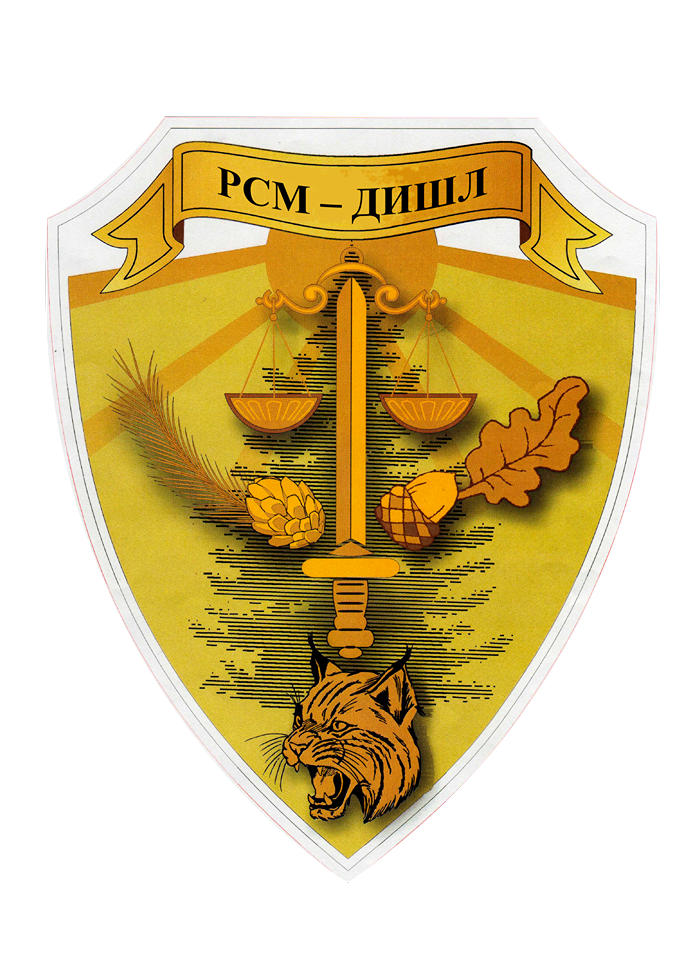 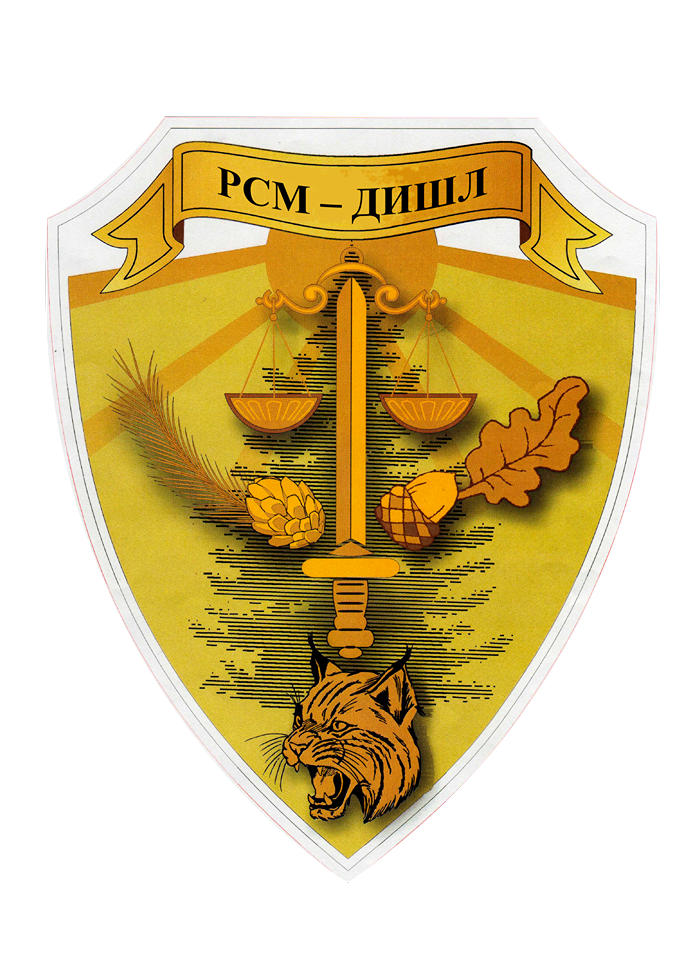 Министерство за земјоделство, шумарство и водостопанство/Ministria e bujqësisë, pylltarisë dhe ekonomisë së ujëraveДржавен инспекторат за шумарство и ловство/Inspektorati Shtetëror i Pylltarisë dhe Gjuetisë МЕСЕЧЕН ПЛАН ЗА РАБОТА НА СЕКОЈ ИНСПЕКТОР ВО ДРЖАВНИОТ ИНСПЕКТОРАТ ЗА ШУМАРСТВО И ЛОВСТВО/ PLANI MUJOR I PUNËS SË SECILIT INSPEKTOR NË INSPEKTORATIN SHTETËROR TË PYLLTARISË DHE GJUETISË МАРТ/MARS 2022 ГОДИНА/VITIПреглед на инспектори кои ќе вршат инспекциски надзор Државниот инспекторат за шумарство и ловство своите работи и работни задачи  согласно систематизацијата е организиран во три сектора:- Сектор за инспекциски надзор во шумарството, кој опфаќа два регионални одделенија за инспекциски надзор во шумарството;- Сектор за инспекциски надзор во ловството, кој опфаќа два регионални одделенија исток и запад за инспекциски надзор во ловството.- Сектор за правни, административни работи и човечки ресурси кој опфаќа две одделенија за правни и административни работи и за човечки ресурси како и одделение за финансиски прашања (независна единица).Со Државниот инспекторат за шумарство и ловство раководи директор, со секторите раководат раководители на сектори, а со одделенијата раководат раководители на одделенија. Инспекциските надзори ќе се извршат според следната кадровската екипираност:- Главен инспектор-Раководител на сектор за шумарство еден (1);- Виш инспектор-Раководител на одделение за ловство еден (1);- Виш инспектор – Раководител на одделение за шумарство еден(1);- Советник инспектор за шумарство петнаесет (15) и- Советник инспектор за ловство два (2) Преглед на очекувани неправилности и планирани инспекциски надзориВо месечниот план се очекуваат констатирани неправилности од инспекциските надзори кај субјектите на надзор од одредбите од Законот за шумите, Законот за ловството и Законот за репродуктивен материјал од шумски видови дрвја како следува:Неправилност во спроведувањето на одредбите од Законот за шумите во врска со: уредување на планирањето, управувањето, стопанисувањето, одгледувањето, заштитата и користењето, чувањето на шумите како природно богатство и шумското земјиште, остварувањето на општокорисните функции на шумите, правото и обврските на користење на шумите, финансирањето како и други прашања од значење за шумите и шумското земјиште по принципот на биолошка, економска, социјална и еколошка прифатливост. Одредбите на овој закон се применуваат на сите шуми и шумско земјиш те без оглед на сопственос та и намената.Неправилност во спроведувањето на одредбите од Законот за ловството во врска со:  одгледувањето, заштитата, ловењето и користењето на дивечот и неговите делови. Дивечот е во државна сопственост и како добро од општ интерес за Република Северна Македонија ужива посебна заштита на начин и под услови утврдени со овој закон и Законот за заштита на природата. Дивечот се одгледува, заштитува, лови и користи во ловиште според посебна ловностопанска основа.Неправилност во спроведувањето на одредбите од Законот за репродуктивен материјал од шумски видови дрвја во врска со:  признавањето на основниот материјал, производството, прометот и употребата на репродуктивниот материјал од шумски и декоративни видови дрвја.Неправилност во спроведувањето на одредбите од Законот за шумарска и ловна инспекција во врска со: начелата на инспекцискиот надзор, надлежностите, организацијата на инспекцијата, положбата, правата и должностите на инспекторите, постапките на инспекцискиот надзор и други прашања поврзани со инспекцискиот надзор.Неправилност во спроведувањето на одредбите од Законот за забрана и спречување на вршење на нерегистрирана дејност во врска со: вршење на нерегистрирана дејност, исклучоците за тоа што не се смета за вршење на нерегистрирана дејност, соучесниците во вршењето на нерегистрирана дејност, надлежните органи за постапување при спречување и заштита од појавата на нерегистрирана дејност, инспекциски надзор над спроведувањето на овој закон, управните мерки за заштита, како и прекршочните одредби.Временски распоред на планирани инспекциски надзориВременскиот  период на извршување на редовните инспекциски надзори е во периодот од 01.03.2022 година до 31.03.2022 година. Корисниците на државните шуми кои не ги спроведуваат посебните планови за стопанисување со шумите и посебните планови за одгледување и заштита на шумите. Корисниците на дивечот во ловиштата кои не ги спроведуваат посебните ловностопански основи и развојни програми. Физичките лица кои ловат, прогонуваат или вознемируваат дивеч под заштита за време на ловостој, привремена или трајна забрана за ловење. Физичките лица кои ловат, чуваат, продаваат птици, уништуваат гнезда, собираат, присвојуваат и уништуваат младенчиња и јајца на птици кои не претставуваат дивеч. Физичките лица кои се движат во ловиштата со пушка или други средства за лов без дозвола за ловење од концесионерот на дивечот во ловиштето. Физичките лица кои се бават со производство и промет со репродуктивен материјал од шумски видови дрвја. Правните субјекти што се бават со откуп и промет на дрва, а кои не издвојуваат и уплатуваат средства за проширена репродукција. Кај правните субјекти што се бават со откуп и промет на дрва, согласно одредбите од член 98 став (3) од Законот за шумите ќе се вршат координирани инспекциски надзори со Државниот пазарен инспекторат, а во врска со издвоените и уплатени средства за проширена репродукција.Ризични области  кои ќе бидат предмет на инспекциски надзор во месец Март се однесува на 177 посебни планови за стопанисување со шумите во ЈП „Македонски шуми“, 19 посебни планови кај правните субјекти кои вршат одгледување и заштита на шумите со посебна намена, 4 посебни планови за стопанисување со шумите во приватна сопственост, 266 установени ловишта кои се дадени по пат на концесија, 52 регистрирани трговски друштва што се бават со производство и промет со репродуктивен материјал од шумски видови дрвја, како и 228 регистрирани правни субјекти што се бават со откуп и промет на дрва. Ризичните области се дефинирани според обемот на прописите, предметот на надзор, времето потребно за вршење на надзорот, висината на глобата која може да се изрече за недостатоците утврдени при надзорот, потребата од соработка со други органи при вршењето на инспекцискиот надзор. Ризичните области се во согласност со Годишната програма за работа на Државниот инспекторат за шумарство и ловствоДел. Бр./Nr.Regj.          01-8/2Ejup Jaja[име и презиме/emri dhe mbiermi]Датум/Data       28.02.2028Директор/Drejtori[функција / звање на раководител на инспекциска служба]/[funksioni/titulli i udhëheqësit të shërbimit inspektues]Место/Vendi  Скопје/Shkup(м.п.) (v.v)[потпис/nënshkrim]Табела 1. Преглед на бројот на инспектори кои ќе вршат инспекциски надзор во месец [март], [2022] година, по вид и звање                                                                Tabela 1. Përmbledhje e numrit të inspektorëve që do të kryejnë mbikëqyrje inspektuese në muajin [mars], viti [2022], sipas llojit dhe titullitТабела 1. Преглед на бројот на инспектори кои ќе вршат инспекциски надзор во месец [март], [2022] година, по вид и звање                                                                Tabela 1. Përmbledhje e numrit të inspektorëve që do të kryejnë mbikëqyrje inspektuese në muajin [mars], viti [2022], sipas llojit dhe titullitТабела 1. Преглед на бројот на инспектори кои ќе вршат инспекциски надзор во месец [март], [2022] година, по вид и звање                                                                Tabela 1. Përmbledhje e numrit të inspektorëve që do të kryejnë mbikëqyrje inspektuese në muajin [mars], viti [2022], sipas llojit dhe titullitТабела 1. Преглед на бројот на инспектори кои ќе вршат инспекциски надзор во месец [март], [2022] година, по вид и звање                                                                Tabela 1. Përmbledhje e numrit të inspektorëve që do të kryejnë mbikëqyrje inspektuese në muajin [mars], viti [2022], sipas llojit dhe titullitТабела 1. Преглед на бројот на инспектори кои ќе вршат инспекциски надзор во месец [март], [2022] година, по вид и звање                                                                Tabela 1. Përmbledhje e numrit të inspektorëve që do të kryejnë mbikëqyrje inspektuese në muajin [mars], viti [2022], sipas llojit dhe titullitВид/Ниво-Звање    Lloji/Niveli-TitulliИнспектор за [шумарство] Inspektor i [pylltarisë]Инспектор за [ловство]   Inspektor i [gjuetisë]Инспектор за [вид n]     Inspektor i      [lloji n]Вкупно GjithësejБ1 – генерален инспектор          B1 - inspektor gjeneral0Б2 – главен инспектор                   B2 - inspektor kryesorë11Б3 – пом. главен инспектор         B3 - ndihmës inspektor kryesorë0Б4 – виш инспектор                          B4 - inspektor i lartë112В1 – советник инспектор                     V1 - këshilltar inspektor14216В2 – самостоен инспектор                          V2- inspektor i pavarur0В3 –помошник инспектор                           V3 - ndihmës inspektor0В4 – помлад инспектор                        V4 - inspektor i ri0Вкупно                              Gjithëssej163019Табела 2. Преглед на вкупниот број на планирани неправилности и инспекциски надзори според вид во месец [март], [2022] година, по региони                                                                                                                                                                                                                                                                                   Tabela 2. Përmbledhje e numrit të përgjithshëm të parregullsive dhe mbikëqyrjeve inspektuese të planifikuara sipas llojit në muajin [mars], viti [2022], sipas rajoneveТабела 2. Преглед на вкупниот број на планирани неправилности и инспекциски надзори според вид во месец [март], [2022] година, по региони                                                                                                                                                                                                                                                                                   Tabela 2. Përmbledhje e numrit të përgjithshëm të parregullsive dhe mbikëqyrjeve inspektuese të planifikuara sipas llojit në muajin [mars], viti [2022], sipas rajoneveТабела 2. Преглед на вкупниот број на планирани неправилности и инспекциски надзори според вид во месец [март], [2022] година, по региони                                                                                                                                                                                                                                                                                   Tabela 2. Përmbledhje e numrit të përgjithshëm të parregullsive dhe mbikëqyrjeve inspektuese të planifikuara sipas llojit në muajin [mars], viti [2022], sipas rajoneveТабела 2. Преглед на вкупниот број на планирани неправилности и инспекциски надзори според вид во месец [март], [2022] година, по региони                                                                                                                                                                                                                                                                                   Tabela 2. Përmbledhje e numrit të përgjithshëm të parregullsive dhe mbikëqyrjeve inspektuese të planifikuara sipas llojit në muajin [mars], viti [2022], sipas rajoneveТабела 2. Преглед на вкупниот број на планирани неправилности и инспекциски надзори според вид во месец [март], [2022] година, по региони                                                                                                                                                                                                                                                                                   Tabela 2. Përmbledhje e numrit të përgjithshëm të parregullsive dhe mbikëqyrjeve inspektuese të planifikuara sipas llojit në muajin [mars], viti [2022], sipas rajoneveТабела 2. Преглед на вкупниот број на планирани неправилности и инспекциски надзори според вид во месец [март], [2022] година, по региони                                                                                                                                                                                                                                                                                   Tabela 2. Përmbledhje e numrit të përgjithshëm të parregullsive dhe mbikëqyrjeve inspektuese të planifikuara sipas llojit në muajin [mars], viti [2022], sipas rajoneveТабела 2. Преглед на вкупниот број на планирани неправилности и инспекциски надзори според вид во месец [март], [2022] година, по региони                                                                                                                                                                                                                                                                                   Tabela 2. Përmbledhje e numrit të përgjithshëm të parregullsive dhe mbikëqyrjeve inspektuese të planifikuara sipas llojit në muajin [mars], viti [2022], sipas rajoneveТабела 2. Преглед на вкупниот број на планирани неправилности и инспекциски надзори според вид во месец [март], [2022] година, по региони                                                                                                                                                                                                                                                                                   Tabela 2. Përmbledhje e numrit të përgjithshëm të parregullsive dhe mbikëqyrjeve inspektuese të planifikuara sipas llojit në muajin [mars], viti [2022], sipas rajoneveТабела 2. Преглед на вкупниот број на планирани неправилности и инспекциски надзори според вид во месец [март], [2022] година, по региони                                                                                                                                                                                                                                                                                   Tabela 2. Përmbledhje e numrit të përgjithshëm të parregullsive dhe mbikëqyrjeve inspektuese të planifikuara sipas llojit në muajin [mars], viti [2022], sipas rajoneveТабела 2. Преглед на вкупниот број на планирани неправилности и инспекциски надзори според вид во месец [март], [2022] година, по региони                                                                                                                                                                                                                                                                                   Tabela 2. Përmbledhje e numrit të përgjithshëm të parregullsive dhe mbikëqyrjeve inspektuese të planifikuara sipas llojit në muajin [mars], viti [2022], sipas rajoneveТабела 2. Преглед на вкупниот број на планирани неправилности и инспекциски надзори според вид во месец [март], [2022] година, по региони                                                                                                                                                                                                                                                                                   Tabela 2. Përmbledhje e numrit të përgjithshëm të parregullsive dhe mbikëqyrjeve inspektuese të planifikuara sipas llojit në muajin [mars], viti [2022], sipas rajoneveТабела 2. Преглед на вкупниот број на планирани неправилности и инспекциски надзори според вид во месец [март], [2022] година, по региони                                                                                                                                                                                                                                                                                   Tabela 2. Përmbledhje e numrit të përgjithshëm të parregullsive dhe mbikëqyrjeve inspektuese të planifikuara sipas llojit në muajin [mars], viti [2022], sipas rajoneveТабела 2. Преглед на вкупниот број на планирани неправилности и инспекциски надзори според вид во месец [март], [2022] година, по региони                                                                                                                                                                                                                                                                                   Tabela 2. Përmbledhje e numrit të përgjithshëm të parregullsive dhe mbikëqyrjeve inspektuese të planifikuara sipas llojit në muajin [mars], viti [2022], sipas rajoneveРед.Бр. Num.ren.Регион                      RegjioniНеправилности ParregullsiНеправилности ParregullsiРедовен надзор по коефициент на сложеност                              Mbikëqyrje e rregullt sipas koeficientit të kompleksitetitРедовен надзор по коефициент на сложеност                              Mbikëqyrje e rregullt sipas koeficientit të kompleksitetitРедовен надзор по коефициент на сложеност                              Mbikëqyrje e rregullt sipas koeficientit të kompleksitetitРедовен надзор по коефициент на сложеност                              Mbikëqyrje e rregullt sipas koeficientit të kompleksitetitРедовен надзор по коефициент на сложеност                              Mbikëqyrje e rregullt sipas koeficientit të kompleksitetitРедовен надзор по коефициент на сложеност                              Mbikëqyrje e rregullt sipas koeficientit të kompleksitetitВонреден надзор Mbikëqyrje e jashtëzakonshmeКонтролен надзор Мbikëqyrje kontrollueseВкупно надзори              Gjithësej mbikëqyrjeРед.Бр. Num.ren.Регион                      RegjioniМесечен план Plani mujorСпоред Год. План Sipas planit vjetorQ1Q2Q3Q4Q5Вкупно GjithësejВонреден надзор Mbikëqyrje e jashtëzakonshmeКонтролен надзор Мbikëqyrje kontrollueseВкупно надзори              Gjithësej mbikëqyrjeВардарски  регион      Rajoni i Vardarit0140001161701181Велес                              Veles317882Градско                    Gradsko003Демир Капија             Demir Kapi211124Кавадарци               Kavadar67775Лозово                       Llozovë006Неготино                Negotinë007Росоман                  Rosoman008Свети Николе                Sveti Nikollë31119Чашка                         Çashkë00Источен регион          Rajoni Lindor02000002222042610Берово                        Berovë344411Виница                         Vinicë3441512Делчево                    Dellçevë3331413Зрновци                   Zrnovcë0014Карбинци                 Karbincë0015Кочани                         Koçani377716Македонска Каменица Makedonska kamenicë0017Пехчево                    Pehçevë333318Пробиштип          Probishtip30019Чешиново             Çeshinovë0020Штип                             Shtip21123Југозападен регион  Rajoni Jugperëndimorë01500021315001521Вевчани                     Vevçan0022Дебар                            Dibër30023Дебарца                   Debarcë0024Кичево                      Kërçovë366625Македонски Брод Makedonski Brod311126Охрид                            Ohër3246627Пласница                Pllasnicë0028Струга                         Strugë322229Центар Жупа             Centar Zhupë00Југоисточен регион    Rajoni Juglindorë0800006602830Богданци               Bogdanci0031Босилово                 Bosillovë0032Валандово           Vallandovë211133Василево                  Vasilevë0034Гевгелија                 Gjevgjeli2552735Дојран                         Dojran0036Конче                            Konçë0037Ново Село                      Novo Sellë0038Радовиш                 Radovish20039Струмица                Strumicë200Пелагониски регион  Rajoni i Pellagonisë01503021621162840Битола                     Manastir3332541Демир Хисар               Demir Hisar3552742Долнени                    Dollnen0043Кривогаштани Krivogashtan0044Крушево                 Krushevë3331445Могила                       Mogillë0046Новаци                        Novaci0047Прилеп                         Prilep33249111148Ресен                           Resnjë3111Полошки регион        Rajoni i Pollogut01202041218001849Боговиње               Bogovinë11150Бревеница            Bërvenicë11151Врапчиште          Vrapçishtë0052Гостивар                  Gostivar31135553Желино                      Zhelinë0054Јегуновце               Jegunocë0055Маврово и Ростуша    Mavrova dhe Rostusha333356Теарце                         Tearcë0057Тетово                         Tetovë62688Североисточен регион       Rajoni Verilindorë0600007700758Кратово                     Kratovë222259Крива Паланка             Kriva Pallankë233360Куманово             Kumanovë222261Липково                      Likovë0062Ранковце                  Rankovc0063Старо Нагоричане       Staro Nagoriçanë00Скопски регион           Rajoni i Shkupit0600001111001164Аеродром               Aerodrom699965Арачиново              Haraçinë0066Бутел                             Butel0067Гази Баба                               Gazi Babë0068Ѓорче Петров                 Gjorçe Petrov0069Зелениково                Zelenikovë0070Илинден                    Ilinden0071Карпош                               Karposh0072Кисела Вода                     Kisella Vodë0073Петровец                    Petrovec0074Сарај                                     Saraj0075Сопиште                        Sopishtë0076Студеничани      Studeniçan0077Центар                       Qendër22278Чаир                                        Çair0079Чучер-Сандево              Çuçer-Sandevë0080Шуто Оризари            Shuto Orizare00ВКУПНО                                           GJITHËSEJВКУПНО                                           GJITHËSEJ0960509103117113131Табела 3. Преглед на инспекциски надзори по инспектор за [март], [2022] година                                                                                                                                                           Tebela 3. Përmbledhje e mbikëqyrjeve inspektuese të secilit inspektor për muajin [mars], viti [2022]Табела 3. Преглед на инспекциски надзори по инспектор за [март], [2022] година                                                                                                                                                           Tebela 3. Përmbledhje e mbikëqyrjeve inspektuese të secilit inspektor për muajin [mars], viti [2022]Табела 3. Преглед на инспекциски надзори по инспектор за [март], [2022] година                                                                                                                                                           Tebela 3. Përmbledhje e mbikëqyrjeve inspektuese të secilit inspektor për muajin [mars], viti [2022]Табела 3. Преглед на инспекциски надзори по инспектор за [март], [2022] година                                                                                                                                                           Tebela 3. Përmbledhje e mbikëqyrjeve inspektuese të secilit inspektor për muajin [mars], viti [2022]Табела 3. Преглед на инспекциски надзори по инспектор за [март], [2022] година                                                                                                                                                           Tebela 3. Përmbledhje e mbikëqyrjeve inspektuese të secilit inspektor për muajin [mars], viti [2022]Табела 3. Преглед на инспекциски надзори по инспектор за [март], [2022] година                                                                                                                                                           Tebela 3. Përmbledhje e mbikëqyrjeve inspektuese të secilit inspektor për muajin [mars], viti [2022]Табела 3. Преглед на инспекциски надзори по инспектор за [март], [2022] година                                                                                                                                                           Tebela 3. Përmbledhje e mbikëqyrjeve inspektuese të secilit inspektor për muajin [mars], viti [2022]Табела 3. Преглед на инспекциски надзори по инспектор за [март], [2022] година                                                                                                                                                           Tebela 3. Përmbledhje e mbikëqyrjeve inspektuese të secilit inspektor për muajin [mars], viti [2022]Име и презиме на инспектор                                                                                                                                                       Emri dhe mbiemri i inspektoritИме и презиме на инспектор                                                                                                                                                       Emri dhe mbiemri i inspektoritИме и презиме на инспектор                                                                                                                                                       Emri dhe mbiemri i inspektoritИме и презиме на инспектор                                                                                                                                                       Emri dhe mbiemri i inspektoritИме и презиме на инспектор                                                                                                                                                       Emri dhe mbiemri i inspektoritИме и презиме на инспектор                                                                                                                                                       Emri dhe mbiemri i inspektoritБрој на лиценца на инспектор                                                                  Numri i licencës së inspektoritБрој на лиценца на инспектор                                                                  Numri i licencës së inspektoritМарјан МицевМарјан МицевМарјан МицевМарјан МицевМарјан МицевМарјан Мицев3716101037161010Вкупен број на редовни инспекциски надзори   Numri total i mbikëqyrjeve inspektuese të rregulltaВкупен број на редовни инспекциски надзори   Numri total i mbikëqyrjeve inspektuese të rregullta11Вкупен број на вонредни инспекциски надзори                                                   Numri total i mbikëqyrjeve inspektuese të jashtëzakonshme0Вкупен број на контролни инспекциски надзори                                                 Numri total i mbikëqyrjeve inspektuese kontrolluese0Временски распоред на планираните редовни и контролни инспекциски надзори                                                                                                                                                                                                                     Orari i mbikëqyrjeve inspektuese të rregullta dhe kontrollueseВременски распоред на планираните редовни и контролни инспекциски надзори                                                                                                                                                                                                                     Orari i mbikëqyrjeve inspektuese të rregullta dhe kontrollueseВременски распоред на планираните редовни и контролни инспекциски надзори                                                                                                                                                                                                                     Orari i mbikëqyrjeve inspektuese të rregullta dhe kontrollueseВременски распоред на планираните редовни и контролни инспекциски надзори                                                                                                                                                                                                                     Orari i mbikëqyrjeve inspektuese të rregullta dhe kontrollueseВременски распоред на планираните редовни и контролни инспекциски надзори                                                                                                                                                                                                                     Orari i mbikëqyrjeve inspektuese të rregullta dhe kontrollueseВременски распоред на планираните редовни и контролни инспекциски надзори                                                                                                                                                                                                                     Orari i mbikëqyrjeve inspektuese të rregullta dhe kontrollueseВременски распоред на планираните редовни и контролни инспекциски надзори                                                                                                                                                                                                                     Orari i mbikëqyrjeve inspektuese të rregullta dhe kontrollueseВременски распоред на планираните редовни и контролни инспекциски надзори                                                                                                                                                                                                                     Orari i mbikëqyrjeve inspektuese të rregullta dhe kontrollueseРед. Број Num. Ren.Датум на надзор     Data e mbikëqyrjesКоеф. на сложеност Koeficienti i kompleksitetitШифра на закон Shifra e ligjitСубјект на надзор                                                                                                                                                                                                                       Subjekti i mbikëqyrjesСубјект на надзор                                                                                                                                                                                                                       Subjekti i mbikëqyrjesСубјект на надзор                                                                                                                                                                                                                       Subjekti i mbikëqyrjesСубјект на надзор                                                                                                                                                                                                                       Subjekti i mbikëqyrjesРед. Број Num. Ren.Датум на надзор     Data e mbikëqyrjesКоеф. на сложеност Koeficienti i kompleksitetitШифра на закон Shifra e ligjitНазив                                                     EmriЕМБС или ЕДБС NVIS ose NVTSАдреса                                             AdresaОпштина           Komuna110.03.20225161ЈП Национални шуми4030998338949ул.Перо Наков бр.128СкопјеИме и презиме на инспектор                                                                                                                                                       Emri dhe mbiemri i inspektoritИме и презиме на инспектор                                                                                                                                                       Emri dhe mbiemri i inspektoritИме и презиме на инспектор                                                                                                                                                       Emri dhe mbiemri i inspektoritИме и презиме на инспектор                                                                                                                                                       Emri dhe mbiemri i inspektoritИме и презиме на инспектор                                                                                                                                                       Emri dhe mbiemri i inspektoritИме и презиме на инспектор                                                                                                                                                       Emri dhe mbiemri i inspektoritБрој на лиценца на инспектор                                                                    Numri i licencës së inspektoritБрој на лиценца на инспектор                                                                    Numri i licencës së inspektoritТрајче АнгеловТрајче АнгеловТрајче АнгеловТрајче АнгеловТрајче АнгеловТрајче Ангелов3416100134161001Вкупен број на редовни инспекциски надзори   Numri total i mbikëqyrjeve inspektuese të rregulltaВкупен број на редовни инспекциски надзори   Numri total i mbikëqyrjeve inspektuese të rregullta11Вкупен број на вонредни инспекциски надзори                                                   Numri total i mbikëqyrjeve inspektuese të jashtëzakonshme0Вкупен број на контролни инспекциски надзори                                                 Numri total i mbikëqyrjeve inspektuese kontrolluese0Временски распоред на планираните редовни и контролни инспекциски надзори                                                                                                                                                                                                 Orari i mbikëqyrjeve inspektuese të rregullta dhe kontrollueseВременски распоред на планираните редовни и контролни инспекциски надзори                                                                                                                                                                                                 Orari i mbikëqyrjeve inspektuese të rregullta dhe kontrollueseВременски распоред на планираните редовни и контролни инспекциски надзори                                                                                                                                                                                                 Orari i mbikëqyrjeve inspektuese të rregullta dhe kontrollueseВременски распоред на планираните редовни и контролни инспекциски надзори                                                                                                                                                                                                 Orari i mbikëqyrjeve inspektuese të rregullta dhe kontrollueseВременски распоред на планираните редовни и контролни инспекциски надзори                                                                                                                                                                                                 Orari i mbikëqyrjeve inspektuese të rregullta dhe kontrollueseВременски распоред на планираните редовни и контролни инспекциски надзори                                                                                                                                                                                                 Orari i mbikëqyrjeve inspektuese të rregullta dhe kontrollueseВременски распоред на планираните редовни и контролни инспекциски надзори                                                                                                                                                                                                 Orari i mbikëqyrjeve inspektuese të rregullta dhe kontrollueseВременски распоред на планираните редовни и контролни инспекциски надзори                                                                                                                                                                                                 Orari i mbikëqyrjeve inspektuese të rregullta dhe kontrollueseРед. Број Num. Ren.Датум на надзор     Data e mbikëqyrjesКоеф. на сложеност Koeficienti i kompleksitetitШифра на закон Shifra e ligjitСубјект на надзор                                                                                                                                                                                                                       Subjekti i mbikëqyrjesСубјект на надзор                                                                                                                                                                                                                       Subjekti i mbikëqyrjesСубјект на надзор                                                                                                                                                                                                                       Subjekti i mbikëqyrjesСубјект на надзор                                                                                                                                                                                                                       Subjekti i mbikëqyrjesРед. Број Num. Ren.Датум на надзор     Data e mbikëqyrjesКоеф. на сложеност Koeficienti i kompleksitetitШифра на закон Shifra e ligjitНазив                                                     EmriЕМБС или ЕДБС NVIS ose NVTSАдреса                                                   AdresaОпштина           Komuna111.02.20225161ЈП Национални шуми4030998338949ул. „Суи Тлск“ бр. бб ШтипШтипИме и презиме на инспектор                                                                                                                                                         Emri dhe mbiemri i inspektoritИме и презиме на инспектор                                                                                                                                                         Emri dhe mbiemri i inspektoritИме и презиме на инспектор                                                                                                                                                         Emri dhe mbiemri i inspektoritИме и презиме на инспектор                                                                                                                                                         Emri dhe mbiemri i inspektoritИме и презиме на инспектор                                                                                                                                                         Emri dhe mbiemri i inspektoritИме и презиме на инспектор                                                                                                                                                         Emri dhe mbiemri i inspektoritБрој на лиценца на инспектор                                             Numri i licencës së inspektoritБрој на лиценца на инспектор                                             Numri i licencës së inspektoritЗоран ВуиќЗоран ВуиќЗоран ВуиќЗоран ВуиќЗоран ВуиќЗоран Вуиќ3516101235161012Вкупен број на редовни инспекциски надзори   Numri total i mbikëqyrjeve inspektuese të rregulltaВкупен број на редовни инспекциски надзори   Numri total i mbikëqyrjeve inspektuese të rregullta11Вкупен број на вонредни инспекциски надзори                                                   Numri total i mbikëqyrjeve inspektuese të jashtëzakonshme0Вкупен број на контролни инспекциски надзори                                                 Numri total i mbikëqyrjeve inspektuese kontrolluese2Временски распоред на планираните редовни и контролни инспекциски надзори                                                                                                                                                                                        Orari i mbikëqyrjeve inspektuese të rregullta dhe kontrollueseВременски распоред на планираните редовни и контролни инспекциски надзори                                                                                                                                                                                        Orari i mbikëqyrjeve inspektuese të rregullta dhe kontrollueseВременски распоред на планираните редовни и контролни инспекциски надзори                                                                                                                                                                                        Orari i mbikëqyrjeve inspektuese të rregullta dhe kontrollueseВременски распоред на планираните редовни и контролни инспекциски надзори                                                                                                                                                                                        Orari i mbikëqyrjeve inspektuese të rregullta dhe kontrollueseВременски распоред на планираните редовни и контролни инспекциски надзори                                                                                                                                                                                        Orari i mbikëqyrjeve inspektuese të rregullta dhe kontrollueseВременски распоред на планираните редовни и контролни инспекциски надзори                                                                                                                                                                                        Orari i mbikëqyrjeve inspektuese të rregullta dhe kontrollueseВременски распоред на планираните редовни и контролни инспекциски надзори                                                                                                                                                                                        Orari i mbikëqyrjeve inspektuese të rregullta dhe kontrollueseВременски распоред на планираните редовни и контролни инспекциски надзори                                                                                                                                                                                        Orari i mbikëqyrjeve inspektuese të rregullta dhe kontrollueseРед. Број Num. Ren.Датум на надзор     Data e mbikëqyrjesКоеф. на сложеност Koeficienti i kompleksitetitШифра на закон Shifra e ligjitСубјект на надзор                                                                                                                                                                                                                       Subjekti i mbikëqyrjesСубјект на надзор                                                                                                                                                                                                                       Subjekti i mbikëqyrjesСубјект на надзор                                                                                                                                                                                                                       Subjekti i mbikëqyrjesСубјект на надзор                                                                                                                                                                                                                       Subjekti i mbikëqyrjesРед. Број Num. Ren.Датум на надзор     Data e mbikëqyrjesКоеф. на сложеност Koeficienti i kompleksitetitШифра на закон Shifra e ligjitНазив                                                     EmriЕМБС или ЕДБС NVIS ose NVTSАдреса                                    AdresaОпштина           Komuna118.03.2022495ЛД ЛовецШтипШтип - контролен218.03.2022495ЛД ЛовецШтипШтип - контролен325.03.2022495ЗЛД РуенВелесВелесИме и презиме на инспектор                                                                                                                                                       Emri dhe mbiemri i inspektoritИме и презиме на инспектор                                                                                                                                                       Emri dhe mbiemri i inspektoritИме и презиме на инспектор                                                                                                                                                       Emri dhe mbiemri i inspektoritИме и презиме на инспектор                                                                                                                                                       Emri dhe mbiemri i inspektoritИме и презиме на инспектор                                                                                                                                                       Emri dhe mbiemri i inspektoritИме и презиме на инспектор                                                                                                                                                       Emri dhe mbiemri i inspektoritБрој на лиценца на инспектор                                             Numri i licencës së inspektoritБрој на лиценца на инспектор                                             Numri i licencës së inspektoritРоберт МиловскиРоберт МиловскиРоберт МиловскиРоберт МиловскиРоберт МиловскиРоберт Миловски3416100234161002Вкупен број на редовни инспекциски надзори   Numri total i mbikëqyrjeve inspektuese të rregulltaВкупен број на редовни инспекциски надзори   Numri total i mbikëqyrjeve inspektuese të rregullta77Вкупен број на вонредни инспекциски надзори                                                   Numri total i mbikëqyrjeve inspektuese të jashtëzakonshme0Вкупен број на контролни инспекциски надзори                                                 Numri total i mbikëqyrjeve inspektuese kontrolluese0Временски распоред на планираните редовни и контролни инспекциски надзори                                                                                                                                                                                                 Orari i mbikëqyrjeve inspektuese të rregullta dhe kontrollueseВременски распоред на планираните редовни и контролни инспекциски надзори                                                                                                                                                                                                 Orari i mbikëqyrjeve inspektuese të rregullta dhe kontrollueseВременски распоред на планираните редовни и контролни инспекциски надзори                                                                                                                                                                                                 Orari i mbikëqyrjeve inspektuese të rregullta dhe kontrollueseВременски распоред на планираните редовни и контролни инспекциски надзори                                                                                                                                                                                                 Orari i mbikëqyrjeve inspektuese të rregullta dhe kontrollueseВременски распоред на планираните редовни и контролни инспекциски надзори                                                                                                                                                                                                 Orari i mbikëqyrjeve inspektuese të rregullta dhe kontrollueseВременски распоред на планираните редовни и контролни инспекциски надзори                                                                                                                                                                                                 Orari i mbikëqyrjeve inspektuese të rregullta dhe kontrollueseВременски распоред на планираните редовни и контролни инспекциски надзори                                                                                                                                                                                                 Orari i mbikëqyrjeve inspektuese të rregullta dhe kontrollueseВременски распоред на планираните редовни и контролни инспекциски надзори                                                                                                                                                                                                 Orari i mbikëqyrjeve inspektuese të rregullta dhe kontrollueseРед. Број Num. Ren.Датум на надзор     Data e mbikëqyrjesКоеф. на сложеност Koeficienti i kompleksitetitШифра на закон Shifra e ligjitСубјект на надзор                                                                                                                                                                                                                       Subjekti i mbikëqyrjesСубјект на надзор                                                                                                                                                                                                                       Subjekti i mbikëqyrjesСубјект на надзор                                                                                                                                                                                                                       Subjekti i mbikëqyrjesСубјект на надзор                                                                                                                                                                                                                       Subjekti i mbikëqyrjesРед. Број Num. Ren.Датум на надзор     Data e mbikëqyrjesКоеф. на сложеност Koeficienti i kompleksitetitШифра на закон Shifra e ligjitНазив                                                     EmriЕМБС или ЕДБС NVIS ose NVTSАдреса                                             AdresaОпштина           Komuna102.03.20225161ЈП Национални шуми4030998338949Ул.Индустриска бр.ббПехчево204.03.20225161ЈП Национални шуми4030998338949Ул.Маршал Тито бр.1Берово308.03.20225161ЈП Национални шуми4030998338949Ул.Индустриска бр.ббПехчево409.03.20225161ЈП Национални шуми4030998338949Ул.Маршал Тито бр.1Берово518.03.20225161ЈП Национални шуми4030998338949Ул.Индустриска бр.ббПехчево621.03.20225161ЈП Национални шуми4030998338949Ул.Маршал Тито бр.1Берово724.03.202215161ЈП Национални шуми4030998338949Ул.Маршал Тито бр.1БеровоИме и презиме на инспектор                                                                                                                                                       Emri dhe mbiemri i inspektoritИме и презиме на инспектор                                                                                                                                                       Emri dhe mbiemri i inspektoritИме и презиме на инспектор                                                                                                                                                       Emri dhe mbiemri i inspektoritИме и презиме на инспектор                                                                                                                                                       Emri dhe mbiemri i inspektoritИме и презиме на инспектор                                                                                                                                                       Emri dhe mbiemri i inspektoritИме и презиме на инспектор                                                                                                                                                       Emri dhe mbiemri i inspektoritБрој на лиценца на инспектор                                             Numri i licencës së inspektoritБрој на лиценца на инспектор                                             Numri i licencës së inspektoritПетар ЏимаПетар ЏимаПетар ЏимаПетар ЏимаПетар ЏимаПетар Џима3516101435161014Вкупен број на редовни инспекциски надзори   Numri total i mbikëqyrjeve inspektuese të rregulltaВкупен број на редовни инспекциски надзори   Numri total i mbikëqyrjeve inspektuese të rregullta44Вкупен број на вонредни инспекциски надзори                                                   Numri total i mbikëqyrjeve inspektuese të jashtëzakonshme0Вкупен број на контролни инспекциски надзори                                                 Numri total i mbikëqyrjeve inspektuese kontrolluese0Временски распоред на планираните редовни и контролни инспекциски надзори                                                                                                                                                                                                 Orari i mbikëqyrjeve inspektuese të rregullta dhe kontrollueseВременски распоред на планираните редовни и контролни инспекциски надзори                                                                                                                                                                                                 Orari i mbikëqyrjeve inspektuese të rregullta dhe kontrollueseВременски распоред на планираните редовни и контролни инспекциски надзори                                                                                                                                                                                                 Orari i mbikëqyrjeve inspektuese të rregullta dhe kontrollueseВременски распоред на планираните редовни и контролни инспекциски надзори                                                                                                                                                                                                 Orari i mbikëqyrjeve inspektuese të rregullta dhe kontrollueseВременски распоред на планираните редовни и контролни инспекциски надзори                                                                                                                                                                                                 Orari i mbikëqyrjeve inspektuese të rregullta dhe kontrollueseВременски распоред на планираните редовни и контролни инспекциски надзори                                                                                                                                                                                                 Orari i mbikëqyrjeve inspektuese të rregullta dhe kontrollueseВременски распоред на планираните редовни и контролни инспекциски надзори                                                                                                                                                                                                 Orari i mbikëqyrjeve inspektuese të rregullta dhe kontrollueseВременски распоред на планираните редовни и контролни инспекциски надзори                                                                                                                                                                                                 Orari i mbikëqyrjeve inspektuese të rregullta dhe kontrollueseРед. Број Num. Ren.Датум на надзор     Data e mbikëqyrjesКоеф. на сложеност Koeficienti i kompleksitetitШифра на закон Shifra e ligjitСубјект на надзор                                                                                                                                                                                                                       Subjekti i mbikëqyrjesСубјект на надзор                                                                                                                                                                                                                       Subjekti i mbikëqyrjesСубјект на надзор                                                                                                                                                                                                                       Subjekti i mbikëqyrjesСубјект на надзор                                                                                                                                                                                                                       Subjekti i mbikëqyrjesРед. Број Num. Ren.Датум на надзор     Data e mbikëqyrjesКоеф. на сложеност Koeficienti i kompleksitetitШифра на закон Shifra e ligjitНазив                                                     EmriЕМБС или ЕДБС NVIS ose NVTSАдреса                                             AdresaОпштина           Komuna107.03.2022495ЗЛ,,Славеј,,4020994121273с.Дебарца Охрид215.03.2022495ЗОЗЛ,,Мукос,,4020003134208Илина Гинова Мирка 5Охрид317.03.2022495,,Мермери Империјал,,4021010514098Александар Македонски ббПрилеп423.03.2022495,,Балтин Клепал,,4048014501433с.ЦрнилиштеПрилепИме и презиме на инспектор                                                                                                                                                       Emri dhe mbiemri i inspektoritИме и презиме на инспектор                                                                                                                                                       Emri dhe mbiemri i inspektoritИме и презиме на инспектор                                                                                                                                                       Emri dhe mbiemri i inspektoritИме и презиме на инспектор                                                                                                                                                       Emri dhe mbiemri i inspektoritИме и презиме на инспектор                                                                                                                                                       Emri dhe mbiemri i inspektoritИме и презиме на инспектор                                                                                                                                                       Emri dhe mbiemri i inspektoritБрој на лиценца на инспектор                                             Numri i licencës së inspektoritБрој на лиценца на инспектор                                             Numri i licencës së inspektoritВаско БојаџиевВаско БојаџиевВаско БојаџиевВаско БојаџиевВаско БојаџиевВаско Бојаџиев3416101534161015Вкупен број на редовни инспекциски надзори   Numri total i mbikëqyrjeve inspektuese të rregulltaВкупен број на редовни инспекциски надзори   Numri total i mbikëqyrjeve inspektuese të rregullta1010Вкупен број на вонредни инспекциски надзори                                                   Numri total i mbikëqyrjeve inspektuese të jashtëzakonshme0Вкупен број на контролни инспекциски надзори                                                 Numri total i mbikëqyrjeve inspektuese kontrolluese5Временски распоред на планираните редовни и контролни инспекциски надзори                                                                                                                                                                                                 Orari i mbikëqyrjeve inspektuese të rregullta dhe kontrollueseВременски распоред на планираните редовни и контролни инспекциски надзори                                                                                                                                                                                                 Orari i mbikëqyrjeve inspektuese të rregullta dhe kontrollueseВременски распоред на планираните редовни и контролни инспекциски надзори                                                                                                                                                                                                 Orari i mbikëqyrjeve inspektuese të rregullta dhe kontrollueseВременски распоред на планираните редовни и контролни инспекциски надзори                                                                                                                                                                                                 Orari i mbikëqyrjeve inspektuese të rregullta dhe kontrollueseВременски распоред на планираните редовни и контролни инспекциски надзори                                                                                                                                                                                                 Orari i mbikëqyrjeve inspektuese të rregullta dhe kontrollueseВременски распоред на планираните редовни и контролни инспекциски надзори                                                                                                                                                                                                 Orari i mbikëqyrjeve inspektuese të rregullta dhe kontrollueseВременски распоред на планираните редовни и контролни инспекциски надзори                                                                                                                                                                                                 Orari i mbikëqyrjeve inspektuese të rregullta dhe kontrollueseВременски распоред на планираните редовни и контролни инспекциски надзори                                                                                                                                                                                                 Orari i mbikëqyrjeve inspektuese të rregullta dhe kontrollueseРед. Број Num. Ren.Датум на надзор     Data e mbikëqyrjesКоеф. на сложеност Koeficienti i kompleksitetitШифра на закон Shifra e ligjitСубјект на надзор                                                                                                                                                                                                                       Subjekti i mbikëqyrjesСубјект на надзор                                                                                                                                                                                                                       Subjekti i mbikëqyrjesСубјект на надзор                                                                                                                                                                                                                       Subjekti i mbikëqyrjesСубјект на надзор                                                                                                                                                                                                                       Subjekti i mbikëqyrjesРед. Број Num. Ren.Датум на надзор     Data e mbikëqyrjesКоеф. на сложеност Koeficienti i kompleksitetitШифра на закон Shifra e ligjitНазив                                                     EmriЕМБС или ЕДБС NVIS ose NVTSАдреса                                             AdresaОпштина           Komuna101.03.20225161ЈП Национални шуми4030998338949Тодор Проески бб Крушево202.03.20225161ЈП Национални шуми4030998338949Димитар Илиевски муратотБитола-контролен303.03.20225161ЈП Национални шуми4030998338949М.Тито ббДемир Хисар контролен408.03.20225161ЈП Национални шуми4030998338949М.Тито ббДемир Хисар 509.03.20225161ЈП Национални шуми4030998338949Димитар Илиевски муратотБитола610.03.20225161ЈП Национални шуми4030998338949Тодор Проески бб Крушево711.03.20225161ЈП Национални шуми4030998338949М.Тито ббДемир Хисар815.03.20225161ЈП Национални шуми4030998338949М.Тито ббДемир Хисар916.03.20225161ЈП Национални шуми4030998338949Тодор Проески бб Крушево - контролен1017.03.20225161ЈП Национални шуми4030998338949Тодор Проески бб Крушево1118.03.20225161ЈП Национални шуми4030998338949М.Тито ббДемир Хисар1222.03.20225161ЈП Национални шуми4030998338949М.Тито ббДемир Хисар контролен1323.03.20225161ЈП Национални шуми4030998338949Димитар Илиевски муратотБитола-контролен1424.03.20225161ЈП Национални шуми4030998338949Димитар Илиевски муратотБитола1529.03.20225161ЈП Национални шуми4030998338949М.Тито ббДемир ХисарИме и презиме на инспектор                                                                                                                                                       Emri dhe mbiemri i inspektoritИме и презиме на инспектор                                                                                                                                                       Emri dhe mbiemri i inspektoritИме и презиме на инспектор                                                                                                                                                       Emri dhe mbiemri i inspektoritИме и презиме на инспектор                                                                                                                                                       Emri dhe mbiemri i inspektoritИме и презиме на инспектор                                                                                                                                                       Emri dhe mbiemri i inspektoritИме и презиме на инспектор                                                                                                                                                       Emri dhe mbiemri i inspektoritБрој на лиценца на инспектор                                             Numri i licencës së inspektoritБрој на лиценца на инспектор                                             Numri i licencës së inspektoritЃорѓи ЧавдаровЃорѓи ЧавдаровЃорѓи ЧавдаровЃорѓи ЧавдаровЃорѓи ЧавдаровЃорѓи Чавдаров3416100834161008Вкупен број на редовни инспекциски надзори   Numri total i mbikëqyrjeve inspektuese të rregulltaВкупен број на редовни инспекциски надзори   Numri total i mbikëqyrjeve inspektuese të rregullta77Вкупен број на вонредни инспекциски надзори                                                   Numri total i mbikëqyrjeve inspektuese të jashtëzakonshme3Вкупен број на контролни инспекциски надзори                                                 Numri total i mbikëqyrjeve inspektuese kontrolluese4Временски распоред на планираните редовни и контролни инспекциски надзори                                                                                                                                                                                                 Orari i mbikëqyrjeve inspektuese të rregullta dhe kontrollueseВременски распоред на планираните редовни и контролни инспекциски надзори                                                                                                                                                                                                 Orari i mbikëqyrjeve inspektuese të rregullta dhe kontrollueseВременски распоред на планираните редовни и контролни инспекциски надзори                                                                                                                                                                                                 Orari i mbikëqyrjeve inspektuese të rregullta dhe kontrollueseВременски распоред на планираните редовни и контролни инспекциски надзори                                                                                                                                                                                                 Orari i mbikëqyrjeve inspektuese të rregullta dhe kontrollueseВременски распоред на планираните редовни и контролни инспекциски надзори                                                                                                                                                                                                 Orari i mbikëqyrjeve inspektuese të rregullta dhe kontrollueseВременски распоред на планираните редовни и контролни инспекциски надзори                                                                                                                                                                                                 Orari i mbikëqyrjeve inspektuese të rregullta dhe kontrollueseВременски распоред на планираните редовни и контролни инспекциски надзори                                                                                                                                                                                                 Orari i mbikëqyrjeve inspektuese të rregullta dhe kontrollueseВременски распоред на планираните редовни и контролни инспекциски надзори                                                                                                                                                                                                 Orari i mbikëqyrjeve inspektuese të rregullta dhe kontrollueseРед. Број Num. Ren.Датум на надзор     Data e mbikëqyrjesКоеф. на сложеност Koeficienti i kompleksitetitШифра на закон Shifra e ligjitСубјект на надзор                                                                                                                                                                                                                       Subjekti i mbikëqyrjesСубјект на надзор                                                                                                                                                                                                                       Subjekti i mbikëqyrjesСубјект на надзор                                                                                                                                                                                                                       Subjekti i mbikëqyrjesСубјект на надзор                                                                                                                                                                                                                       Subjekti i mbikëqyrjesРед. Број Num. Ren.Датум на надзор     Data e mbikëqyrjesКоеф. на сложеност Koeficienti i kompleksitetitШифра на закон Shifra e ligjitНазив                                                     EmriЕМБС или ЕДБС NVIS ose NVTSАдреса                                             AdresaОпштина           Komuna103.03.20225161ЈП Национални шуми4030998338949ул.„Маршал тито“ б.б., Демир КапијаДемир Капија204.03.20225161ЈП Национални шуми4030998338949ул.„Маршал тито“ б.б., Демир КапијаДемир Капија - контролен309.03.20225161ЈП Национални шуми4030998338949ул.„Гевгелиски партизански одред“ бр. 7, ГевгелијаГевгелија410.03.20225161ЈП Национални шуми4030998338949ул.„Гевгелиски партизански одред“ бр. 7, ГевгелијаГевгелија511.03.20225161ЈП Национални шуми4030998338949ул.„Гевгелиски партизански одред“ бр. 7, ГевгелијаГевгелија 615.03.20225161ЈП Национални шуми4030998338949ул.„Гевгелиски партизански одред“ бр. 7, ГевгелијаГевгелија 716.03.20225161ЈП Национални шуми4030998338949ул.„Гевгелиски партизански одред“ бр. 7, ГевгелијаГевгелија 818.03.20225161ЈП Национални шуми4030998338949ул.„Гевгелиски партизански одред“ бр. 7, ГевгелијаГевгелија - контролен922.03.20225161ЈП Национални шуми4030998338949ул.„Гевгелиски партизански одред“ бр. 7, ГевгелијаГевгелија - контролен1029.03.20225161ЈП Национални шуми4030998338949ул.„Првомајска“ бр. 6, ВаландовоВаландовоИме и презиме на инспектор                                                                                                                                                       Emri dhe mbiemri i inspektoritИме и презиме на инспектор                                                                                                                                                       Emri dhe mbiemri i inspektoritИме и презиме на инспектор                                                                                                                                                       Emri dhe mbiemri i inspektoritИме и презиме на инспектор                                                                                                                                                       Emri dhe mbiemri i inspektoritИме и презиме на инспектор                                                                                                                                                       Emri dhe mbiemri i inspektoritИме и презиме на инспектор                                                                                                                                                       Emri dhe mbiemri i inspektoritБрој на лиценца на инспектор                                             Numri i licencës së inspektoritБрој на лиценца на инспектор                                             Numri i licencës së inspektoritАнтонио БожиновскиАнтонио БожиновскиАнтонио БожиновскиАнтонио БожиновскиАнтонио БожиновскиАнтонио Божиновски3416101634161016Вкупен број на редовни инспекциски надзори   Numri total i mbikëqyrjeve inspektuese të rregulltaВкупен број на редовни инспекциски надзори   Numri total i mbikëqyrjeve inspektuese të rregullta77Вкупен број на вонредни инспекциски надзори                                                   Numri total i mbikëqyrjeve inspektuese të jashtëzakonshme0Вкупен број на контролни инспекциски надзори                                                 Numri total i mbikëqyrjeve inspektuese kontrolluese0Временски распоред на планираните редовни и контролни инспекциски надзори                                                                                                                                                                                                 Orari i mbikëqyrjeve inspektuese të rregullta dhe kontrollueseВременски распоред на планираните редовни и контролни инспекциски надзори                                                                                                                                                                                                 Orari i mbikëqyrjeve inspektuese të rregullta dhe kontrollueseВременски распоред на планираните редовни и контролни инспекциски надзори                                                                                                                                                                                                 Orari i mbikëqyrjeve inspektuese të rregullta dhe kontrollueseВременски распоред на планираните редовни и контролни инспекциски надзори                                                                                                                                                                                                 Orari i mbikëqyrjeve inspektuese të rregullta dhe kontrollueseВременски распоред на планираните редовни и контролни инспекциски надзори                                                                                                                                                                                                 Orari i mbikëqyrjeve inspektuese të rregullta dhe kontrollueseВременски распоред на планираните редовни и контролни инспекциски надзори                                                                                                                                                                                                 Orari i mbikëqyrjeve inspektuese të rregullta dhe kontrollueseВременски распоред на планираните редовни и контролни инспекциски надзори                                                                                                                                                                                                 Orari i mbikëqyrjeve inspektuese të rregullta dhe kontrollueseВременски распоред на планираните редовни и контролни инспекциски надзори                                                                                                                                                                                                 Orari i mbikëqyrjeve inspektuese të rregullta dhe kontrollueseРед. Број Num. Ren.Датум на надзор     Data e mbikëqyrjesКоеф. на сложеност Koeficienti i kompleksitetitШифра на закон Shifra e ligjitСубјект на надзор                                                                                                                                                                                                                       Subjekti i mbikëqyrjesСубјект на надзор                                                                                                                                                                                                                       Subjekti i mbikëqyrjesСубјект на надзор                                                                                                                                                                                                                       Subjekti i mbikëqyrjesСубјект на надзор                                                                                                                                                                                                                       Subjekti i mbikëqyrjesРед. Број Num. Ren.Датум на надзор     Data e mbikëqyrjesКоеф. на сложеност Koeficienti i kompleksitetitШифра на закон Shifra e ligjitНазив                                                     EmriЕМБС или ЕДБС NVIS ose NVTSАдреса                                             AdresaОпштина           Komuna102.03.20225161ЈП Национални шуми 4030998338949Браќа Ѓиноски бр.165Гостивар203.03.20225161ЈП Национални шуми 4030998338949Браќа Ѓиноски бр.165Гостивар304.03.20225161ЈП Национални шуми 4030998338949Браќа Ѓиноски бр.165Гостивар407.03.20225161ЈУНП Национален парк4007006134237Маврови АновиМаврово-Ростуше507.03.20225161ЈУНП Национален парк4007006134237Маврови АновиМаврово-Ростуше608.03.20225161ЈУНП Национален парк4007006134237Маврови АновиМаврово-Ростуше710.03.20222161Илче Компани4007012513312Железна рекаГостиварИме и презиме на инспектор                                                                                                                                                       Emri dhe mbiemri i inspektoritИме и презиме на инспектор                                                                                                                                                       Emri dhe mbiemri i inspektoritИме и презиме на инспектор                                                                                                                                                       Emri dhe mbiemri i inspektoritИме и презиме на инспектор                                                                                                                                                       Emri dhe mbiemri i inspektoritИме и презиме на инспектор                                                                                                                                                       Emri dhe mbiemri i inspektoritИме и презиме на инспектор                                                                                                                                                       Emri dhe mbiemri i inspektoritБрој на лиценца на инспектор                                             Numri i licencës së inspektoritБрој на лиценца на инспектор                                             Numri i licencës së inspektoritЉубица ЃорѓиеваЉубица ЃорѓиеваЉубица ЃорѓиеваЉубица ЃорѓиеваЉубица ЃорѓиеваЉубица Ѓорѓиева3416100434161004Вкупен број на редовни инспекциски надзори   Numri total i mbikëqyrjeve inspektuese të rregulltaВкупен број на редовни инспекциски надзори   Numri total i mbikëqyrjeve inspektuese të rregullta77Вкупен број на вонредни инспекциски надзори                                                   Numri total i mbikëqyrjeve inspektuese të jashtëzakonshme0Вкупен број на контролни инспекциски надзори                                                 Numri total i mbikëqyrjeve inspektuese kontrolluese0Временски распоред на планираните редовни и контролни инспекциски надзори                                                                                                                                                                                                 Orari i mbikëqyrjeve inspektuese të rregullta dhe kontrollueseВременски распоред на планираните редовни и контролни инспекциски надзори                                                                                                                                                                                                 Orari i mbikëqyrjeve inspektuese të rregullta dhe kontrollueseВременски распоред на планираните редовни и контролни инспекциски надзори                                                                                                                                                                                                 Orari i mbikëqyrjeve inspektuese të rregullta dhe kontrollueseВременски распоред на планираните редовни и контролни инспекциски надзори                                                                                                                                                                                                 Orari i mbikëqyrjeve inspektuese të rregullta dhe kontrollueseВременски распоред на планираните редовни и контролни инспекциски надзори                                                                                                                                                                                                 Orari i mbikëqyrjeve inspektuese të rregullta dhe kontrollueseВременски распоред на планираните редовни и контролни инспекциски надзори                                                                                                                                                                                                 Orari i mbikëqyrjeve inspektuese të rregullta dhe kontrollueseВременски распоред на планираните редовни и контролни инспекциски надзори                                                                                                                                                                                                 Orari i mbikëqyrjeve inspektuese të rregullta dhe kontrollueseВременски распоред на планираните редовни и контролни инспекциски надзори                                                                                                                                                                                                 Orari i mbikëqyrjeve inspektuese të rregullta dhe kontrollueseРед. Број Num. Ren.Датум на надзор     Data e mbikëqyrjesКоеф. на сложеност Koeficienti i kompleksitetitШифра на закон Shifra e ligjitСубјект на надзор                                                                                                                                                                                                                       Subjekti i mbikëqyrjesСубјект на надзор                                                                                                                                                                                                                       Subjekti i mbikëqyrjesСубјект на надзор                                                                                                                                                                                                                       Subjekti i mbikëqyrjesСубјект на надзор                                                                                                                                                                                                                       Subjekti i mbikëqyrjesРед. Број Num. Ren.Датум на надзор     Data e mbikëqyrjesКоеф. на сложеност Koeficienti i kompleksitetitШифра на закон Shifra e ligjitНазив                                                     EmriЕМБС или ЕДБС NVIS ose NVTSАдреса                                             AdresaОпштина           Komuna102.03.20225161ЈП Национални шуми4030998338949Шишка б.бКавадарци207.03.20225161ЈП Национални шуми4030998338949Шишка б.бКавадарци311.03.20225161ЈП Национални шуми4030998338949Шишка б.бКавадарци416.03.20225161ЈП Национални шуми4030998338949Шишка б.бКавадарци522.03.20225161ЈП Национални шуми4030998338949Шишка б.бКавадарци628.03.20225161ЈП Национални шуми4030998338949Шишка б.бКавадарци730.03.20225161ЈП Национални шуми4030998338949Шишка б.бКавадарциИме и презиме на инспектор                                                                                                                                                       Emri dhe mbiemri i inspektoritИме и презиме на инспектор                                                                                                                                                       Emri dhe mbiemri i inspektoritИме и презиме на инспектор                                                                                                                                                       Emri dhe mbiemri i inspektoritИме и презиме на инспектор                                                                                                                                                       Emri dhe mbiemri i inspektoritИме и презиме на инспектор                                                                                                                                                       Emri dhe mbiemri i inspektoritИме и презиме на инспектор                                                                                                                                                       Emri dhe mbiemri i inspektoritБрој на лиценца на инспектор                                             Numri i licencës së inspektoritБрој на лиценца на инспектор                                             Numri i licencës së inspektoritЗоран ФиданоскиЗоран ФиданоскиЗоран ФиданоскиЗоран ФиданоскиЗоран ФиданоскиЗоран Фиданоски3416101334161013Вкупен број на редовни инспекциски надзори   Numri total i mbikëqyrjeve inspektuese të rregulltaВкупен број на редовни инспекциски надзори   Numri total i mbikëqyrjeve inspektuese të rregullta77Вкупен број на вонредни инспекциски надзори                                                   Numri total i mbikëqyrjeve inspektuese të jashtëzakonshme0Вкупен број на контролни инспекциски надзори                                                 Numri total i mbikëqyrjeve inspektuese kontrolluese0Временски распоред на планираните редовни и контролни инспекциски надзори                                                                                                                                                                                                 Orari i mbikëqyrjeve inspektuese të rregullta dhe kontrollueseВременски распоред на планираните редовни и контролни инспекциски надзори                                                                                                                                                                                                 Orari i mbikëqyrjeve inspektuese të rregullta dhe kontrollueseВременски распоред на планираните редовни и контролни инспекциски надзори                                                                                                                                                                                                 Orari i mbikëqyrjeve inspektuese të rregullta dhe kontrollueseВременски распоред на планираните редовни и контролни инспекциски надзори                                                                                                                                                                                                 Orari i mbikëqyrjeve inspektuese të rregullta dhe kontrollueseВременски распоред на планираните редовни и контролни инспекциски надзори                                                                                                                                                                                                 Orari i mbikëqyrjeve inspektuese të rregullta dhe kontrollueseВременски распоред на планираните редовни и контролни инспекциски надзори                                                                                                                                                                                                 Orari i mbikëqyrjeve inspektuese të rregullta dhe kontrollueseВременски распоред на планираните редовни и контролни инспекциски надзори                                                                                                                                                                                                 Orari i mbikëqyrjeve inspektuese të rregullta dhe kontrollueseВременски распоред на планираните редовни и контролни инспекциски надзори                                                                                                                                                                                                 Orari i mbikëqyrjeve inspektuese të rregullta dhe kontrollueseРед. Број Num. Ren.Датум на надзор     Data e mbikëqyrjesКоеф. на сложеност Koeficienti i kompleksitetitШифра на закон Shifra e ligjitСубјект на надзор                                                                                                                                                                                                                       Subjekti i mbikëqyrjesСубјект на надзор                                                                                                                                                                                                                       Subjekti i mbikëqyrjesСубјект на надзор                                                                                                                                                                                                                       Subjekti i mbikëqyrjesСубјект на надзор                                                                                                                                                                                                                       Subjekti i mbikëqyrjesРед. Број Num. Ren.Датум на надзор     Data e mbikëqyrjesКоеф. на сложеност Koeficienti i kompleksitetitШифра на закон Shifra e ligjitНазив                                                     EmriЕМБС или ЕДБС NVIS ose NVTSАдреса                                             AdresaОпштина           Komuna102.03.20225161ЈП Национални шуми4030998338949Ул.Маршал Тито бр.1М.Брод209.03.20225161ЈП Национални шуми4030998338949Ул.Магистрален пат 36Кичево311.03.20225161ЈП Национални шуми4030998338949Ул.Магистрален пат 36Кичево416.03.20225161ЈП Национални шуми4030998338949Ул.Магистрален пат 36Кичево518.03.20225161ЈП Национални шуми4030998338949Ул.Магистрален пат 36Кичево623.03.20225161ЈП Национални шуми4030998338949Ул.Магистрален пат 36Кичево724.03.20225161ЈП Национални шуми4030998338949Ул.Магистрален пат 36КичевоИме и презиме на инспектор                                                                                                                                                       Emri dhe mbiemri i inspektoritИме и презиме на инспектор                                                                                                                                                       Emri dhe mbiemri i inspektoritИме и презиме на инспектор                                                                                                                                                       Emri dhe mbiemri i inspektoritИме и презиме на инспектор                                                                                                                                                       Emri dhe mbiemri i inspektoritИме и презиме на инспектор                                                                                                                                                       Emri dhe mbiemri i inspektoritИме и презиме на инспектор                                                                                                                                                       Emri dhe mbiemri i inspektoritБрој на лиценца на инспектор                                             Numri i licencës së inspektoritБрој на лиценца на инспектор                                             Numri i licencës së inspektoritСашко СтојановСашко СтојановСашко СтојановСашко СтојановСашко СтојановСашко Стојанов3416100534161005Вкупен број на редовни инспекциски надзори   Numri total i mbikëqyrjeve inspektuese të rregulltaВкупен број на редовни инспекциски надзори   Numri total i mbikëqyrjeve inspektuese të rregullta77Вкупен број на вонредни инспекциски надзори                                                   Numri total i mbikëqyrjeve inspektuese të jashtëzakonshme1Вкупен број на контролни инспекциски надзори                                                 Numri total i mbikëqyrjeve inspektuese kontrolluese0Временски распоред на планираните редовни и контролни инспекциски надзори                                                                                                                                                                                                 Orari i mbikëqyrjeve inspektuese të rregullta dhe kontrollueseВременски распоред на планираните редовни и контролни инспекциски надзори                                                                                                                                                                                                 Orari i mbikëqyrjeve inspektuese të rregullta dhe kontrollueseВременски распоред на планираните редовни и контролни инспекциски надзори                                                                                                                                                                                                 Orari i mbikëqyrjeve inspektuese të rregullta dhe kontrollueseВременски распоред на планираните редовни и контролни инспекциски надзори                                                                                                                                                                                                 Orari i mbikëqyrjeve inspektuese të rregullta dhe kontrollueseВременски распоред на планираните редовни и контролни инспекциски надзори                                                                                                                                                                                                 Orari i mbikëqyrjeve inspektuese të rregullta dhe kontrollueseВременски распоред на планираните редовни и контролни инспекциски надзори                                                                                                                                                                                                 Orari i mbikëqyrjeve inspektuese të rregullta dhe kontrollueseВременски распоред на планираните редовни и контролни инспекциски надзори                                                                                                                                                                                                 Orari i mbikëqyrjeve inspektuese të rregullta dhe kontrollueseВременски распоред на планираните редовни и контролни инспекциски надзори                                                                                                                                                                                                 Orari i mbikëqyrjeve inspektuese të rregullta dhe kontrollueseРед. Број Num. Ren.Датум на надзор     Data e mbikëqyrjesКоеф. на сложеност Koeficienti i kompleksitetitШифра на закон Shifra e ligjitСубјект на надзор                                                                                                                                                                                                                       Subjekti i mbikëqyrjesСубјект на надзор                                                                                                                                                                                                                       Subjekti i mbikëqyrjesСубјект на надзор                                                                                                                                                                                                                       Subjekti i mbikëqyrjesСубјект на надзор                                                                                                                                                                                                                       Subjekti i mbikëqyrjesРед. Број Num. Ren.Датум на надзор     Data e mbikëqyrjesКоеф. на сложеност Koeficienti i kompleksitetitШифра на закон Shifra e ligjitНазив                                                     EmriЕМБС или ЕДБС NVIS ose NVTSАдреса                                             AdresaОпштина           Komuna104.03.20225161ЈП Национални шуми4030998338949Дамјан Груев бр.1Кочани208.03.20225161ЈП Национални шуми4030998338949Дамјан Груев бр.1Кочани311.03.20225161ЈП Национални шуми4030998338949Дамјан Груев бр.1Кочани415.03.20225161ЈП Национални шуми4030998338949Дамјан Груев бр.1Кочани518.03.20225161ЈП Национални шуми4030998338949Дамјан Груев бр.1Кочани622.03.20225161ЈП Национални шуми4030998338949Дамјан Груев бр.1Кочани725.03.20225161ЈП Национални шуми4030998338949Дамјан Груев бр.1КочаниИме и презиме на инспектор                                                                                                                                                       Emri dhe mbiemri i inspektoritИме и презиме на инспектор                                                                                                                                                       Emri dhe mbiemri i inspektoritИме и презиме на инспектор                                                                                                                                                       Emri dhe mbiemri i inspektoritИме и презиме на инспектор                                                                                                                                                       Emri dhe mbiemri i inspektoritИме и презиме на инспектор                                                                                                                                                       Emri dhe mbiemri i inspektoritИме и презиме на инспектор                                                                                                                                                       Emri dhe mbiemri i inspektoritБрој на лиценца на инспектор                                             Numri i licencës së inspektoritБрој на лиценца на инспектор                                             Numri i licencës së inspektoritБлаге МитевскиБлаге МитевскиБлаге МитевскиБлаге МитевскиБлаге МитевскиБлаге Митевски3416101134161011Вкупен број на редовни инспекциски надзори   Numri total i mbikëqyrjeve inspektuese të rregulltaВкупен број на редовни инспекциски надзори   Numri total i mbikëqyrjeve inspektuese të rregullta77Вкупен број на вонредни инспекциски надзори                                                   Numri total i mbikëqyrjeve inspektuese të jashtëzakonshme0Вкупен број на контролни инспекциски надзори                                                 Numri total i mbikëqyrjeve inspektuese kontrolluese0Временски распоред на планираните редовни и контролни инспекциски надзори                                                                                                                                                                                                 Orari i mbikëqyrjeve inspektuese të rregullta dhe kontrollueseВременски распоред на планираните редовни и контролни инспекциски надзори                                                                                                                                                                                                 Orari i mbikëqyrjeve inspektuese të rregullta dhe kontrollueseВременски распоред на планираните редовни и контролни инспекциски надзори                                                                                                                                                                                                 Orari i mbikëqyrjeve inspektuese të rregullta dhe kontrollueseВременски распоред на планираните редовни и контролни инспекциски надзори                                                                                                                                                                                                 Orari i mbikëqyrjeve inspektuese të rregullta dhe kontrollueseВременски распоред на планираните редовни и контролни инспекциски надзори                                                                                                                                                                                                 Orari i mbikëqyrjeve inspektuese të rregullta dhe kontrollueseВременски распоред на планираните редовни и контролни инспекциски надзори                                                                                                                                                                                                 Orari i mbikëqyrjeve inspektuese të rregullta dhe kontrollueseВременски распоред на планираните редовни и контролни инспекциски надзори                                                                                                                                                                                                 Orari i mbikëqyrjeve inspektuese të rregullta dhe kontrollueseВременски распоред на планираните редовни и контролни инспекциски надзори                                                                                                                                                                                                 Orari i mbikëqyrjeve inspektuese të rregullta dhe kontrollueseРед. Број Num. Ren.Датум на надзор     Data e mbikëqyrjesКоеф. на сложеност Koeficienti i kompleksitetitШифра на закон Shifra e ligjitСубјект на надзор                                                                                                                                                                                                                       Subjekti i mbikëqyrjesСубјект на надзор                                                                                                                                                                                                                       Subjekti i mbikëqyrjesСубјект на надзор                                                                                                                                                                                                                       Subjekti i mbikëqyrjesСубјект на надзор                                                                                                                                                                                                                       Subjekti i mbikëqyrjesРед. Број Num. Ren.Датум на надзор     Data e mbikëqyrjesКоеф. на сложеност Koeficienti i kompleksitetitШифра на закон Shifra e ligjitНазив                                                     EmriЕМБС или ЕДБС NVIS ose NVTSАдреса                                             AdresaОпштина           Komuna109.03.20225161ЈП Национални шуми4030998338949Јоаким Осоговски бр.1Крива Паланка210.03.20225161ЈП Национални шуми4030998338949Јоаким Осоговски бр.1Крива Паланка311.03.20225161ЈП Национални шуми403099833894911-ти ноември бб.Крива Паланка416.03.20225161ЈП Национални шуми4030998338949Јоаким Осоговски бр.1Куманово518.03.20225161ЈП Национални шуми403099833894911-ти ноември бб.Куманово624.03.20225161ЈП Национални шуми403099833894911-ти ноември бб.Кратово729.03.20225161ЈП Национални шуми4030998338949Никола Тесла бр.1КратовоИме и презиме на инспектор                                                                                                                                                       Emri dhe mbiemri i inspektoritИме и презиме на инспектор                                                                                                                                                       Emri dhe mbiemri i inspektoritИме и презиме на инспектор                                                                                                                                                       Emri dhe mbiemri i inspektoritИме и презиме на инспектор                                                                                                                                                       Emri dhe mbiemri i inspektoritИме и презиме на инспектор                                                                                                                                                       Emri dhe mbiemri i inspektoritИме и презиме на инспектор                                                                                                                                                       Emri dhe mbiemri i inspektoritБрој на лиценца на инспектор                                             Numri i licencës së inspektoritБрој на лиценца на инспектор                                             Numri i licencës së inspektoritСтојан ТрајкоскиСтојан ТрајкоскиСтојан ТрајкоскиСтојан ТрајкоскиСтојан ТрајкоскиСтојан Трајкоски3416101934161019Вкупен број на редовни инспекциски надзори   Numri total i mbikëqyrjeve inspektuese të rregulltaВкупен број на редовни инспекциски надзори   Numri total i mbikëqyrjeve inspektuese të rregullta88Вкупен број на вонредни инспекциски надзори                                                   Numri total i mbikëqyrjeve inspektuese të jashtëzakonshme0Вкупен број на контролни инспекциски надзори                                                 Numri total i mbikëqyrjeve inspektuese kontrolluese0Временски распоред на планираните редовни и контролни инспекциски надзори                                                                                                                                                                                                 Orari i mbikëqyrjeve inspektuese të rregullta dhe kontrollueseВременски распоред на планираните редовни и контролни инспекциски надзори                                                                                                                                                                                                 Orari i mbikëqyrjeve inspektuese të rregullta dhe kontrollueseВременски распоред на планираните редовни и контролни инспекциски надзори                                                                                                                                                                                                 Orari i mbikëqyrjeve inspektuese të rregullta dhe kontrollueseВременски распоред на планираните редовни и контролни инспекциски надзори                                                                                                                                                                                                 Orari i mbikëqyrjeve inspektuese të rregullta dhe kontrollueseВременски распоред на планираните редовни и контролни инспекциски надзори                                                                                                                                                                                                 Orari i mbikëqyrjeve inspektuese të rregullta dhe kontrollueseВременски распоред на планираните редовни и контролни инспекциски надзори                                                                                                                                                                                                 Orari i mbikëqyrjeve inspektuese të rregullta dhe kontrollueseВременски распоред на планираните редовни и контролни инспекциски надзори                                                                                                                                                                                                 Orari i mbikëqyrjeve inspektuese të rregullta dhe kontrollueseВременски распоред на планираните редовни и контролни инспекциски надзори                                                                                                                                                                                                 Orari i mbikëqyrjeve inspektuese të rregullta dhe kontrollueseРед. Број Num. Ren.Датум на надзор     Data e mbikëqyrjesКоеф. на сложеност Koeficienti i kompleksitetitШифра на закон Shifra e ligjitСубјект на надзор                                                                                                                                                                                                                       Subjekti i mbikëqyrjesСубјект на надзор                                                                                                                                                                                                                       Subjekti i mbikëqyrjesСубјект на надзор                                                                                                                                                                                                                       Subjekti i mbikëqyrjesСубјект на надзор                                                                                                                                                                                                                       Subjekti i mbikëqyrjesРед. Број Num. Ren.Датум на надзор     Data e mbikëqyrjesКоеф. на сложеност Koeficienti i kompleksitetitШифра на закон Shifra e ligjitНазив                                                     EmriЕМБС или ЕДБС NVIS ose NVTSАдреса                                             AdresaОпштина           Komuna101.03.20225161ЈУНП Галичица4020006144700Велестовски пат ббОхрид202.03.20225161ЈП Национални шуми4030998338949Јане Сандански 18Охрид307.03.20225161ЈП Национални шуми4030998338949Јане Сандански 18Охрид409.03.20225161ЈП Национални шуми4030998338949Маршал Тито 109Струга514.03.20225161ЈП Национални шуми4030998338949Јане Сандански 18Охрид616.03.20225161ЈУНП Пелистер4002006172960Ул Виенска  бр 14 Битола718.03.20225161ЈП Национални шуми4030998338949Маршал Тито 109Струга825.03.20225161ЈП Национални шуми4030998338949Корчуланска 52РесенИме и презиме на инспектор                                                                                                                                                       Emri dhe mbiemri i inspektoritИме и презиме на инспектор                                                                                                                                                       Emri dhe mbiemri i inspektoritИме и презиме на инспектор                                                                                                                                                       Emri dhe mbiemri i inspektoritИме и презиме на инспектор                                                                                                                                                       Emri dhe mbiemri i inspektoritИме и презиме на инспектор                                                                                                                                                       Emri dhe mbiemri i inspektoritИме и презиме на инспектор                                                                                                                                                       Emri dhe mbiemri i inspektoritБрој на лиценца на инспектор                                             Numri i licencës së inspektoritБрој на лиценца на инспектор                                             Numri i licencës së inspektoritТони МојсоскиТони МојсоскиТони МојсоскиТони МојсоскиТони МојсоскиТони Мојсоски3416100934161009Вкупен број на редовни инспекциски надзори   Numri total i mbikëqyrjeve inspektuese të rregulltaВкупен број на редовни инспекциски надзори   Numri total i mbikëqyrjeve inspektuese të rregullta77Вкупен број на вонредни инспекциски надзори                                                   Numri total i mbikëqyrjeve inspektuese të jashtëzakonshme1Вкупен број на контролни инспекциски надзори                                                 Numri total i mbikëqyrjeve inspektuese kontrolluese1Временски распоред на планираните редовни и контролни инспекциски надзори                                                                                                                                                                                                 Orari i mbikëqyrjeve inspektuese të rregullta dhe kontrollueseВременски распоред на планираните редовни и контролни инспекциски надзори                                                                                                                                                                                                 Orari i mbikëqyrjeve inspektuese të rregullta dhe kontrollueseВременски распоред на планираните редовни и контролни инспекциски надзори                                                                                                                                                                                                 Orari i mbikëqyrjeve inspektuese të rregullta dhe kontrollueseВременски распоред на планираните редовни и контролни инспекциски надзори                                                                                                                                                                                                 Orari i mbikëqyrjeve inspektuese të rregullta dhe kontrollueseВременски распоред на планираните редовни и контролни инспекциски надзори                                                                                                                                                                                                 Orari i mbikëqyrjeve inspektuese të rregullta dhe kontrollueseВременски распоред на планираните редовни и контролни инспекциски надзори                                                                                                                                                                                                 Orari i mbikëqyrjeve inspektuese të rregullta dhe kontrollueseВременски распоред на планираните редовни и контролни инспекциски надзори                                                                                                                                                                                                 Orari i mbikëqyrjeve inspektuese të rregullta dhe kontrollueseВременски распоред на планираните редовни и контролни инспекциски надзори                                                                                                                                                                                                 Orari i mbikëqyrjeve inspektuese të rregullta dhe kontrollueseРед. Број Num. Ren.Датум на надзор     Data e mbikëqyrjesКоеф. на сложеност Koeficienti i kompleksitetitШифра на закон Shifra e ligjitСубјект на надзор                                                                                                                                                                                                                       Subjekti i mbikëqyrjesСубјект на надзор                                                                                                                                                                                                                       Subjekti i mbikëqyrjesСубјект на надзор                                                                                                                                                                                                                       Subjekti i mbikëqyrjesСубјект на надзор                                                                                                                                                                                                                       Subjekti i mbikëqyrjesРед. Број Num. Ren.Датум на надзор     Data e mbikëqyrjesКоеф. на сложеност Koeficienti i kompleksitetitШифра на закон Shifra e ligjitНазив                                                     EmriЕМБС или ЕДБС NVIS ose NVTSАдреса                                             AdresaОпштина           Komuna101.03.20225161ЈП Национални шуми4030998338949Ул,,А.Македонски,,бб ПрилепПрилеп203.03.20225161ЈП Национални шуми4030998338949Ул,,А.Македонски,,бб ПрилепПрилеп - контролен307.03.20225161ЈП Национални шуми4030998338949Ул,,А.Македонски,,бб ПрилепПрилеп410.03.20222161ДООЕЛ,,Неат Транс,,4004019517101.Ул,,Карпалак,, бр 4 ПрилепПрилеп514.03.20222161ТДПТШ,,Марми Шпед..4021998122157Ул,,Леце Котески,, бр 65-в ПрилепПрилеп621.03.20225161ЈП Национални шуми4030998338949Ул,,А.Македонски,,бб ПрилепПрилеп725.03.20225161ЈП Национални шуми4030998338949Ул,,А.Македонски,,бб ПрилепПрилеп828.03.20222161ДООЕЛ,,Јанески Транс,,4016017502644Ул,,Крушевско Џаде,,бб ПрилепПрилепИме и презиме на инспектор                                                                                                                                                       Emri dhe mbiemri i inspektoritИме и презиме на инспектор                                                                                                                                                       Emri dhe mbiemri i inspektoritИме и презиме на инспектор                                                                                                                                                       Emri dhe mbiemri i inspektoritИме и презиме на инспектор                                                                                                                                                       Emri dhe mbiemri i inspektoritИме и презиме на инспектор                                                                                                                                                       Emri dhe mbiemri i inspektoritИме и презиме на инспектор                                                                                                                                                       Emri dhe mbiemri i inspektoritБрој на лиценца на инспектор                                             Numri i licencës së inspektoritБрој на лиценца на инспектор                                             Numri i licencës së inspektoritЗвонимир ЈанескиЗвонимир ЈанескиЗвонимир ЈанескиЗвонимир ЈанескиЗвонимир ЈанескиЗвонимир Јанески3416100334161003Вкупен број на редовни инспекциски надзори   Numri total i mbikëqyrjeve inspektuese të rregulltaВкупен број на редовни инспекциски надзори   Numri total i mbikëqyrjeve inspektuese të rregullta1111Вкупен број на вонредни инспекциски надзори                                                   Numri total i mbikëqyrjeve inspektuese të jashtëzakonshme0Вкупен број на контролни инспекциски надзори                                                 Numri total i mbikëqyrjeve inspektuese kontrolluese0Временски распоред на планираните редовни и контролни инспекциски надзори                                                                                                                                                                                                 Orari i mbikëqyrjeve inspektuese të rregullta dhe kontrollueseВременски распоред на планираните редовни и контролни инспекциски надзори                                                                                                                                                                                                 Orari i mbikëqyrjeve inspektuese të rregullta dhe kontrollueseВременски распоред на планираните редовни и контролни инспекциски надзори                                                                                                                                                                                                 Orari i mbikëqyrjeve inspektuese të rregullta dhe kontrollueseВременски распоред на планираните редовни и контролни инспекциски надзори                                                                                                                                                                                                 Orari i mbikëqyrjeve inspektuese të rregullta dhe kontrollueseВременски распоред на планираните редовни и контролни инспекциски надзори                                                                                                                                                                                                 Orari i mbikëqyrjeve inspektuese të rregullta dhe kontrollueseВременски распоред на планираните редовни и контролни инспекциски надзори                                                                                                                                                                                                 Orari i mbikëqyrjeve inspektuese të rregullta dhe kontrollueseВременски распоред на планираните редовни и контролни инспекциски надзори                                                                                                                                                                                                 Orari i mbikëqyrjeve inspektuese të rregullta dhe kontrollueseВременски распоред на планираните редовни и контролни инспекциски надзори                                                                                                                                                                                                 Orari i mbikëqyrjeve inspektuese të rregullta dhe kontrollueseРед. Број Num. Ren.Датум на надзор     Data e mbikëqyrjesКоеф. на сложеност Koeficienti i kompleksitetitШифра на закон Shifra e ligjitСубјект на надзор                                                                                                                                                                                                                       Subjekti i mbikëqyrjesСубјект на надзор                                                                                                                                                                                                                       Subjekti i mbikëqyrjesСубјект на надзор                                                                                                                                                                                                                       Subjekti i mbikëqyrjesСубјект на надзор                                                                                                                                                                                                                       Subjekti i mbikëqyrjesРед. Број Num. Ren.Датум на надзор     Data e mbikëqyrjesКоеф. на сложеност Koeficienti i kompleksitetitШифра на закон Shifra e ligjitНазив                                                     EmriЕМБС или ЕДБС NVIS ose NVTSАдреса                                             AdresaОпштина           Komuna104.03.20225161ЈП Национални шуми4030998338949Ул.Коста Новаковиќ бр.12Аеродром207.03.20225161ЈПУЗПП -Јасен4030005670027Ул.11-ти октомври бр.23/аЦентар309.03.20225161ЈП Национални шуми4030998338949Ул.Коста Новаковиќ бр.12Аеродром410.03.20225161ЈП Национални шуми4030998338949Ул.Коста Новаковиќ бр.12Аеродром515.03.20225161ЈПУЗПП -Јасен4030005670027Ул.11-ти октомври бр.23/аЦентар616.03.20225161ЈП Национални шуми4030998338949Ул.Коста Новаковиќ бр.12Аеродром722.03.20225161ЈП Национални шуми4030998338949Ул.Коста Новаковиќ бр.12Аеродром823.03.20225161ЈП Национални шуми4030998338949Ул.Коста Новаковиќ бр.12Аеродром924.03.20225161ЈП Национални шуми4030998338949Ул.Коста Новаковиќ бр.12Аеродром1029.03.20225161ЈП Национални шуми4030998338949Ул.Коста Новаковиќ бр.12Аеродром1130.03.20225161ЈП Национални шуми4030998338949Ул.Коста Новаковиќ бр.12АеродромИме и презиме на инспектор                                                                                                                                                       Emri dhe mbiemri i inspektoritИме и презиме на инспектор                                                                                                                                                       Emri dhe mbiemri i inspektoritИме и презиме на инспектор                                                                                                                                                       Emri dhe mbiemri i inspektoritИме и презиме на инспектор                                                                                                                                                       Emri dhe mbiemri i inspektoritИме и презиме на инспектор                                                                                                                                                       Emri dhe mbiemri i inspektoritИме и презиме на инспектор                                                                                                                                                       Emri dhe mbiemri i inspektoritБрој на лиценца на инспектор                                             Numri i licencës së inspektoritБрој на лиценца на инспектор                                             Numri i licencës së inspektoritТатјана СимиќТатјана СимиќТатјана СимиќТатјана СимиќТатјана СимиќТатјана Симиќ3416101834161018Вкупен број на редовни инспекциски надзори   Numri total i mbikëqyrjeve inspektuese të rregulltaВкупен број на редовни инспекциски надзори   Numri total i mbikëqyrjeve inspektuese të rregullta77Вкупен број на вонредни инспекциски надзори                                                   Numri total i mbikëqyrjeve inspektuese të jashtëzakonshme0Вкупен број на контролни инспекциски надзори                                                 Numri total i mbikëqyrjeve inspektuese kontrolluese0Временски распоред на планираните редовни и контролни инспекциски надзори                                                                                                                                                                                                 Orari i mbikëqyrjeve inspektuese të rregullta dhe kontrollueseВременски распоред на планираните редовни и контролни инспекциски надзори                                                                                                                                                                                                 Orari i mbikëqyrjeve inspektuese të rregullta dhe kontrollueseВременски распоред на планираните редовни и контролни инспекциски надзори                                                                                                                                                                                                 Orari i mbikëqyrjeve inspektuese të rregullta dhe kontrollueseВременски распоред на планираните редовни и контролни инспекциски надзори                                                                                                                                                                                                 Orari i mbikëqyrjeve inspektuese të rregullta dhe kontrollueseВременски распоред на планираните редовни и контролни инспекциски надзори                                                                                                                                                                                                 Orari i mbikëqyrjeve inspektuese të rregullta dhe kontrollueseВременски распоред на планираните редовни и контролни инспекциски надзори                                                                                                                                                                                                 Orari i mbikëqyrjeve inspektuese të rregullta dhe kontrollueseВременски распоред на планираните редовни и контролни инспекциски надзори                                                                                                                                                                                                 Orari i mbikëqyrjeve inspektuese të rregullta dhe kontrollueseВременски распоред на планираните редовни и контролни инспекциски надзори                                                                                                                                                                                                 Orari i mbikëqyrjeve inspektuese të rregullta dhe kontrollueseРед. Број Num. Ren.Датум на надзор     Data e mbikëqyrjesКоеф. на сложеност Koeficienti i kompleksitetitШифра на закон Shifra e ligjitСубјект на надзор                                                                                                                                                                                                                       Subjekti i mbikëqyrjesСубјект на надзор                                                                                                                                                                                                                       Subjekti i mbikëqyrjesСубјект на надзор                                                                                                                                                                                                                       Subjekti i mbikëqyrjesСубјект на надзор                                                                                                                                                                                                                       Subjekti i mbikëqyrjesРед. Број Num. Ren.Датум на надзор     Data e mbikëqyrjesКоеф. на сложеност Koeficienti i kompleksitetitШифра на закон Shifra e ligjitНазив                                                     EmriЕМБС или ЕДБС NVIS ose NVTSАдреса                                             AdresaОпштина           Komuna103.03.20222161Ринџо 4037014501474ул„Браќа Стрфановиќ“ бр.69Брвеница207.03.20225161ЈП Национални шуми4030998338949ул.„В.С.Бато“ бр.32Тетово310.03.20225161ЈП Национални шуми4030998338949ул.„В.С.Бато“ бр.32Тетово415.03.20225161ЈП Национални шуми4030998338949ул.„В.С.Бато“ бр.32Тетово518.03.20225161ЈП Национални шуми4030998338949ул.„В.С.Бато“ бр.32Тетово622.03.20225161ЈП Национални шуми4030998338949ул.„В.С.Бато“ бр.32Тетово729.03.20225161ЈП Национални шуми4030998338949ул.„В.С.Бато“ бр.32ТетовоИме и презиме на инспектор                                                                                                                                                          Emri dhe mbiemri i inspektoritИме и презиме на инспектор                                                                                                                                                          Emri dhe mbiemri i inspektoritИме и презиме на инспектор                                                                                                                                                          Emri dhe mbiemri i inspektoritИме и презиме на инспектор                                                                                                                                                          Emri dhe mbiemri i inspektoritИме и презиме на инспектор                                                                                                                                                          Emri dhe mbiemri i inspektoritИме и презиме на инспектор                                                                                                                                                          Emri dhe mbiemri i inspektoritБрој на лиценца на инспектор                                             Numri i licencës së inspektoritБрој на лиценца на инспектор                                             Numri i licencës së inspektoritПавлина ПетроваПавлина ПетроваПавлина ПетроваПавлина ПетроваПавлина ПетроваПавлина Петрова3416100634161006Вкупен број на редовни инспекциски надзори   Numri total i mbikëqyrjeve inspektuese të rregulltaВкупен број на редовни инспекциски надзори   Numri total i mbikëqyrjeve inspektuese të rregullta88Вкупен број на вонредни инспекциски надзори                                                   Numri total i mbikëqyrjeve inspektuese të jashtëzakonshme0Вкупен број на контролни инспекциски надзори                                                 Numri total i mbikëqyrjeve inspektuese kontrolluese0Временски распоред на планираните редовни и контролни инспекциски надзори                                                                                                                                                                                                 Orari i mbikëqyrjeve inspektuese të rregullta dhe kontrollueseВременски распоред на планираните редовни и контролни инспекциски надзори                                                                                                                                                                                                 Orari i mbikëqyrjeve inspektuese të rregullta dhe kontrollueseВременски распоред на планираните редовни и контролни инспекциски надзори                                                                                                                                                                                                 Orari i mbikëqyrjeve inspektuese të rregullta dhe kontrollueseВременски распоред на планираните редовни и контролни инспекциски надзори                                                                                                                                                                                                 Orari i mbikëqyrjeve inspektuese të rregullta dhe kontrollueseВременски распоред на планираните редовни и контролни инспекциски надзори                                                                                                                                                                                                 Orari i mbikëqyrjeve inspektuese të rregullta dhe kontrollueseВременски распоред на планираните редовни и контролни инспекциски надзори                                                                                                                                                                                                 Orari i mbikëqyrjeve inspektuese të rregullta dhe kontrollueseВременски распоред на планираните редовни и контролни инспекциски надзори                                                                                                                                                                                                 Orari i mbikëqyrjeve inspektuese të rregullta dhe kontrollueseВременски распоред на планираните редовни и контролни инспекциски надзори                                                                                                                                                                                                 Orari i mbikëqyrjeve inspektuese të rregullta dhe kontrollueseРед. Број Num. Ren.Датум на надзор     Data e mbikëqyrjesКоеф. на сложеност Koeficienti i kompleksitetitШифра на закон Shifra e ligjitСубјект на надзор                                                                                                                                                                                                                       Subjekti i mbikëqyrjesСубјект на надзор                                                                                                                                                                                                                       Subjekti i mbikëqyrjesСубјект на надзор                                                                                                                                                                                                                       Subjekti i mbikëqyrjesСубјект на надзор                                                                                                                                                                                                                       Subjekti i mbikëqyrjesРед. Број Num. Ren.Датум на надзор     Data e mbikëqyrjesКоеф. на сложеност Koeficienti i kompleksitetitШифра на закон Shifra e ligjitНазив                                                     EmriЕМБС или ЕДБС NVIS ose NVTSАдреса                                             AdresaОпштина           Komuna104.03.20225161ЈП Национални шуми 4030998338949ул.„Крали Марко“ бр.111Велес209.03.20225161ЈП Национални шуми 4030998338949ул.„Крали Марко“ бр.111Велес314.03.20225161ЈП Национални шуми 4030998338949ул.„Крали Марко“ бр.111Велес418.03.20225161ЈП Национални шуми 4030998338949ул.„Крали Марко“ бр.111Велес521.03.20225161ЈП Национални шуми 4030998338949„Ванчо Ангелов“ бр.23Св.Николе625.03.20225161ЈП Национални шуми 4030998338949ул.„Крали Марко“ бр.111Велес728.03.20225161ЈП Национални шуми 4030998338949ул.„Крали Марко“ бр.111Велес831.03.20225161ЈП Национални шуми 4030998338949ул.„Крали Марко“ бр.111ВелесИме и презиме на инспектор                                                                                                                                                       Emri dhe mbiemri i inspektoritИме и презиме на инспектор                                                                                                                                                       Emri dhe mbiemri i inspektoritИме и презиме на инспектор                                                                                                                                                       Emri dhe mbiemri i inspektoritИме и презиме на инспектор                                                                                                                                                       Emri dhe mbiemri i inspektoritИме и презиме на инспектор                                                                                                                                                       Emri dhe mbiemri i inspektoritИме и презиме на инспектор                                                                                                                                                       Emri dhe mbiemri i inspektoritБрој на лиценца на инспектор                                             Numri i licencës së inspektoritБрој на лиценца на инспектор                                             Numri i licencës së inspektoritАнгелчо АнтовАнгелчо АнтовАнгелчо АнтовАнгелчо АнтовАнгелчо АнтовАнгелчо Антов3416101834161018Вкупен број на редовни инспекциски надзори   Numri total i mbikëqyrjeve inspektuese të rregulltaВкупен број на редовни инспекциски надзори   Numri total i mbikëqyrjeve inspektuese të rregullta77Вкупен број на вонредни инспекциски надзори                                                   Numri total i mbikëqyrjeve inspektuese të jashtëzakonshme0Вкупен број на контролни инспекциски надзори                                                 Numri total i mbikëqyrjeve inspektuese kontrolluese2Временски распоред на планираните редовни и контролни инспекциски надзори                                                                                                                                                                                                 Orari i mbikëqyrjeve inspektuese të rregullta dhe kontrollueseВременски распоред на планираните редовни и контролни инспекциски надзори                                                                                                                                                                                                 Orari i mbikëqyrjeve inspektuese të rregullta dhe kontrollueseВременски распоред на планираните редовни и контролни инспекциски надзори                                                                                                                                                                                                 Orari i mbikëqyrjeve inspektuese të rregullta dhe kontrollueseВременски распоред на планираните редовни и контролни инспекциски надзори                                                                                                                                                                                                 Orari i mbikëqyrjeve inspektuese të rregullta dhe kontrollueseВременски распоред на планираните редовни и контролни инспекциски надзори                                                                                                                                                                                                 Orari i mbikëqyrjeve inspektuese të rregullta dhe kontrollueseВременски распоред на планираните редовни и контролни инспекциски надзори                                                                                                                                                                                                 Orari i mbikëqyrjeve inspektuese të rregullta dhe kontrollueseВременски распоред на планираните редовни и контролни инспекциски надзори                                                                                                                                                                                                 Orari i mbikëqyrjeve inspektuese të rregullta dhe kontrollueseВременски распоред на планираните редовни и контролни инспекциски надзори                                                                                                                                                                                                 Orari i mbikëqyrjeve inspektuese të rregullta dhe kontrollueseРед. Број Num. Ren.Датум на надзор     Data e mbikëqyrjesКоеф. на сложеност Koeficienti i kompleksitetitШифра на закон Shifra e ligjitСубјект на надзор                                                                                                                                                                                                                       Subjekti i mbikëqyrjesСубјект на надзор                                                                                                                                                                                                                       Subjekti i mbikëqyrjesСубјект на надзор                                                                                                                                                                                                                       Subjekti i mbikëqyrjesСубјект на надзор                                                                                                                                                                                                                       Subjekti i mbikëqyrjesРед. Број Num. Ren.Датум на надзор     Data e mbikëqyrjesКоеф. на сложеност Koeficienti i kompleksitetitШифра на закон Shifra e ligjitНазив                                                     EmriЕМБС или ЕДБС NVIS ose NVTSАдреса                                             AdresaОпштина           Komuna102.03.20225161ЈП Национални шуми 4030998338949Ул.Илинденска“ бб.Виница204.03.20225161ЈП Национални шуми 4030998338949Ул.Булевар Македонија“ бб.Делчево307.03.20225161ЈП Национални шуми 4030998338949Ул.Илинденска“ бб.Виница410.03.20225161ЈП Национални шуми 4030998338949Ул.Булевар Македонија“ бб.Делчево515.03.20225161ЈП Национални шуми 4030998338949Ул.Илинденска“ бб.Виница618.03.20225161ЈП Национални шуми 4030998338949Ул.Булевар Македонија“ бб.Делчево 721.03.20225161ЈП Национални шуми 4030998338949Ул.Илинденска“ бб.Виница контролен824.03.20225161ЈП Национални шуми 4030998338949Ул.Булевар Македонија“ бб.Делчево контролен929.03.20225161ЈП Национални шуми 4030998338949Ул.Илинденска“ бб.ВиницаИме и презиме на инспектор                                                                                                                                                       Emri dhe mbiemri i inspektoritИме и презиме на инспектор                                                                                                                                                       Emri dhe mbiemri i inspektoritИме и презиме на инспектор                                                                                                                                                       Emri dhe mbiemri i inspektoritИме и презиме на инспектор                                                                                                                                                       Emri dhe mbiemri i inspektoritИме и презиме на инспектор                                                                                                                                                       Emri dhe mbiemri i inspektoritИме и презиме на инспектор                                                                                                                                                       Emri dhe mbiemri i inspektoritБрој на лиценца на инспектор                                             Numri i licencës së inspektoritБрој на лиценца на инспектор                                             Numri i licencës së inspektoritМенсур КамбериМенсур КамбериМенсур КамбериМенсур КамбериМенсур КамбериМенсур КамбериА120250001А120250001Вкупен број на редовни инспекциски надзори   Numri total i mbikëqyrjeve inspektuese të rregulltaВкупен број на редовни инспекциски надзори   Numri total i mbikëqyrjeve inspektuese të rregullta44Вкупен број на вонредни инспекциски надзори                                                   Numri total i mbikëqyrjeve inspektuese të jashtëzakonshme0Вкупен број на контролни инспекциски надзори                                                 Numri total i mbikëqyrjeve inspektuese kontrolluese0Временски распоред на планираните редовни и контролни инспекциски надзори                                                                                                                                                                                                 Orari i mbikëqyrjeve inspektuese të rregullta dhe kontrollueseВременски распоред на планираните редовни и контролни инспекциски надзори                                                                                                                                                                                                 Orari i mbikëqyrjeve inspektuese të rregullta dhe kontrollueseВременски распоред на планираните редовни и контролни инспекциски надзори                                                                                                                                                                                                 Orari i mbikëqyrjeve inspektuese të rregullta dhe kontrollueseВременски распоред на планираните редовни и контролни инспекциски надзори                                                                                                                                                                                                 Orari i mbikëqyrjeve inspektuese të rregullta dhe kontrollueseВременски распоред на планираните редовни и контролни инспекциски надзори                                                                                                                                                                                                 Orari i mbikëqyrjeve inspektuese të rregullta dhe kontrollueseВременски распоред на планираните редовни и контролни инспекциски надзори                                                                                                                                                                                                 Orari i mbikëqyrjeve inspektuese të rregullta dhe kontrollueseВременски распоред на планираните редовни и контролни инспекциски надзори                                                                                                                                                                                                 Orari i mbikëqyrjeve inspektuese të rregullta dhe kontrollueseВременски распоред на планираните редовни и контролни инспекциски надзори                                                                                                                                                                                                 Orari i mbikëqyrjeve inspektuese të rregullta dhe kontrollueseРед. Број Num. Ren.Датум на надзор     Data e mbikëqyrjesКоеф. на сложеност Koeficienti i kompleksitetitШифра на закон Shifra e ligjitСубјект на надзор                                                                                                                                                                                                                       Subjekti i mbikëqyrjesСубјект на надзор                                                                                                                                                                                                                       Subjekti i mbikëqyrjesСубјект на надзор                                                                                                                                                                                                                       Subjekti i mbikëqyrjesСубјект на надзор                                                                                                                                                                                                                       Subjekti i mbikëqyrjesРед. Број Num. Ren.Датум на надзор     Data e mbikëqyrjesКоеф. на сложеност Koeficienti i kompleksitetitШифра на закон Shifra e ligjitНазив                                                     EmriЕМБС или ЕДБС NVIS ose NVTSАдреса                                             AdresaОпштина           Komuna114.03.2022495ЛД МуфлонГостиварГостивар221.03.2022495ЛД Шќипоња е шаритКамењанеБоговиње328.03.2022495ЛД Шар планинаТетовоТетово431.03.2022495ЛД Бујна лескаМилетиноТетово